BEFORE THE FLORIDA PUBLIC SERVICE COMMISSIONThe following Commissioners participated in the disposition of this matter:JULIE I. BROWN, ChairmanART GRAHAMRONALD A. BRISÉDONALD J. POLMANNNOTICE OF PROPOSED AGENCY ACTION ORDER APPROVING GULF POWER COMPANY’S REVISED STANDARD OFFER CONTRACT AND SCHEDULE REF-1 BY THE COMMISSION:	NOTICE is hereby given by the Florida Public Service Commission (Commission) that the action discussed herein is preliminary in nature and will become final unless a person whose interests are substantially affected files a petition for a formal proceeding, pursuant to Rule 25-22.029, Florida Administrative Code (F.A.C.).BackgroundSection 366.91(3), Florida Statutes (F.S.), requires that each investor-owned utility (IOU) continuously offers to purchase capacity and energy from renewable energy generators and  small qualifying facilities. Rules 25-17.200 through 25-17.310, F.A.C., require each IOU to file by April 1 of each year, a standard offer contract based on the next avoidable fossil fueled generating unit of each technology type identified in the utility’s current Ten-Year Site Plan. On April 3, 2017, Gulf Power Company (Gulf) filed a petition for approval of its revised standard offer contract and rate schedule REF-1 for renewable energy facilities or small qualifying facilities based on its 2017 Ten-Year Site Plan. We have jurisdiction over this standard offer contract pursuant to Sections 366.04 through 366.06 and 366.91, F.S.Review	Rule 25-17.250, F.A.C., requires that Gulf, an IOU, continuously makes available a standard offer contract for the purchase of firm capacity and energy from renewable generating facilities (RF) and small qualifying facilities (QF) with design capacities of 100 kilowatts (kW) or less. Pursuant to Rule 25-17.250(1) and (3), F.A.C., the standard offer contract must provide a term of at least 10 years, and the payment terms must be based on the utility’s next avoidable fossil-fueled generating unit identified in its most recent Ten-Year Site Plan or, if no avoided unit is identified, its next avoidable planned purchase. Gulf has identified a natural gas-fired facility consisting of three combustion turbine units totaling 654 megawatt (MW), as its next planned fossil-fueled generating unit in its 2017 Ten-Year Site Plan. The projected in-service date of this facility is June 1, 2023.The RF/QF operator may elect 1) to make no commitment as to the quantity or timing of its deliveries to Gulf, and 2) to have a committed capacity of zero (0) MW. Under such a scenario, the energy is delivered on an as-available basis and the operator receives only an energy payment. Alternatively, the RF/QF operator may elect to commit to certain minimum performance requirements based on the identified avoided unit, such as being operational and delivering an agreed upon amount of capacity by the in-service date of the avoided unit. Under this scenario, the operator is eligible for capacity payments in addition to payments received for energy. The standard offer contract may also serve as a starting point for negotiation of contract terms by providing payment information to an RF/QF operator, if one or both parties desire particular contract terms other than those established in the standard offer.In order to promote renewable generation, we require an IOU to offer multiple options for capacity payments, including the options to receive early or levelized payments. If the RF/QF operator elects to receive capacity payments under the normal or levelized contract options, it will receive as-available energy payments only until the in-service date of the avoided unit (in this case June 1, 2023), and thereafter will receive capacity payments in addition to the energy payments. If either the early or levelized option is selected, the operator will begin receiving capacity payments earlier than the in-service date of the avoided unit. However, payments made under the early capacity payment option tend to be lower in the later years of the contract term because the net present value (NPV) of the total payments must remain equal for all contract payment options. The table below is an estimate of the annual payments for each payment option available under the revised standard offer contract to an operator with a 50 MW facility operating at a capacity factor of 95 percent and meeting the minimum requirement specified in the contract to qualify for full capacity payments. Normal and levelized capacity payments begin in 2023, reflecting the projected in-service date of the avoided unit (June 1, 2023).Estimated Annual Payments to a 50 MW Renewable Facility(95% Capacity Factor)Gulf’s standard offer contract and schedule REF-1, in type-and-strike format, are included as Attachment A of this Order. All of the changes made to the tariff sheets are consistent with the updated avoided unit. Revisions include updates to dates and payment information which reflect the current economic and financial assumptions for the avoided unit costs.DecisionUpon review, we find that the provisions of Gulf’s revised standard offer contract and schedule REF-1 conform to all requirements of Rules 25-17.200 through 25-17.310, F.A.C. The revised standard offer contract provides flexibility in the arrangements for payments so that a developer of renewable generation may select the payment stream best suited to its financial needs. Thus,  Gulf’s revised standard offer contract and schedule REF-1 are approved as filed. 	Based on the foregoing, it is	ORDERED by the Florida Public Service Commission that Gulf Power Company’s revised standard offer contract and schedule REF-1 are approved. It is further,	ORDERED that this docket shall be closed upon the issuance of a consummating order, unless a person whose substantial interests are affected by this Commission’s decision files a protest within 21 days of the issuance of this Proposed Agency Action Order. Potential signatories should be aware that, if a timely protest is filed, Gulf Power Company’s standard offer contract may subsequently be revised.	By ORDER of the Florida Public Service Commission this 1st day of August, 2017.Florida Public Service Commission2540 Shumard Oak BoulevardTallahassee, Florida  32399(850) 413-6770www.floridapsc.comCopies furnished:  A copy of this document is provided to the parties of record at the time of issuance and, if applicable, interested persons.CWMNOTICE OF FURTHER PROCEEDINGS OR JUDICIAL REVIEW	The Florida Public Service Commission is required by Section 120.569(1), Florida Statutes, to notify parties of any administrative hearing that is available under Section 120.57, Florida Statutes, as well as the procedures and time limits that apply.  This notice should not be construed to mean all requests for an administrative hearing will be granted or result in the relief sought.	Mediation may be available on a case-by-case basis.  If mediation is conducted, it does not affect a substantially interested person's right to a hearing.	The action proposed herein is preliminary in nature. Any person whose substantial interests are affected by the action proposed by this order may file a petition for a formal proceeding, in the form provided by Rule 28-106.201, Florida Administrative Code.  This petition must be received by the Office of Commission Clerk, 2540 Shumard Oak Boulevard, Tallahassee, Florida 32399-0850, by the close of business on August 22, 2017.	In the absence of such a petition, this order shall become final and effective upon the issuance of a Consummating Order.	Any objection or protest filed in this/these docket(s) before the issuance date of this order is considered abandoned unless it satisfies the foregoing conditions and is renewed within the specified protest period.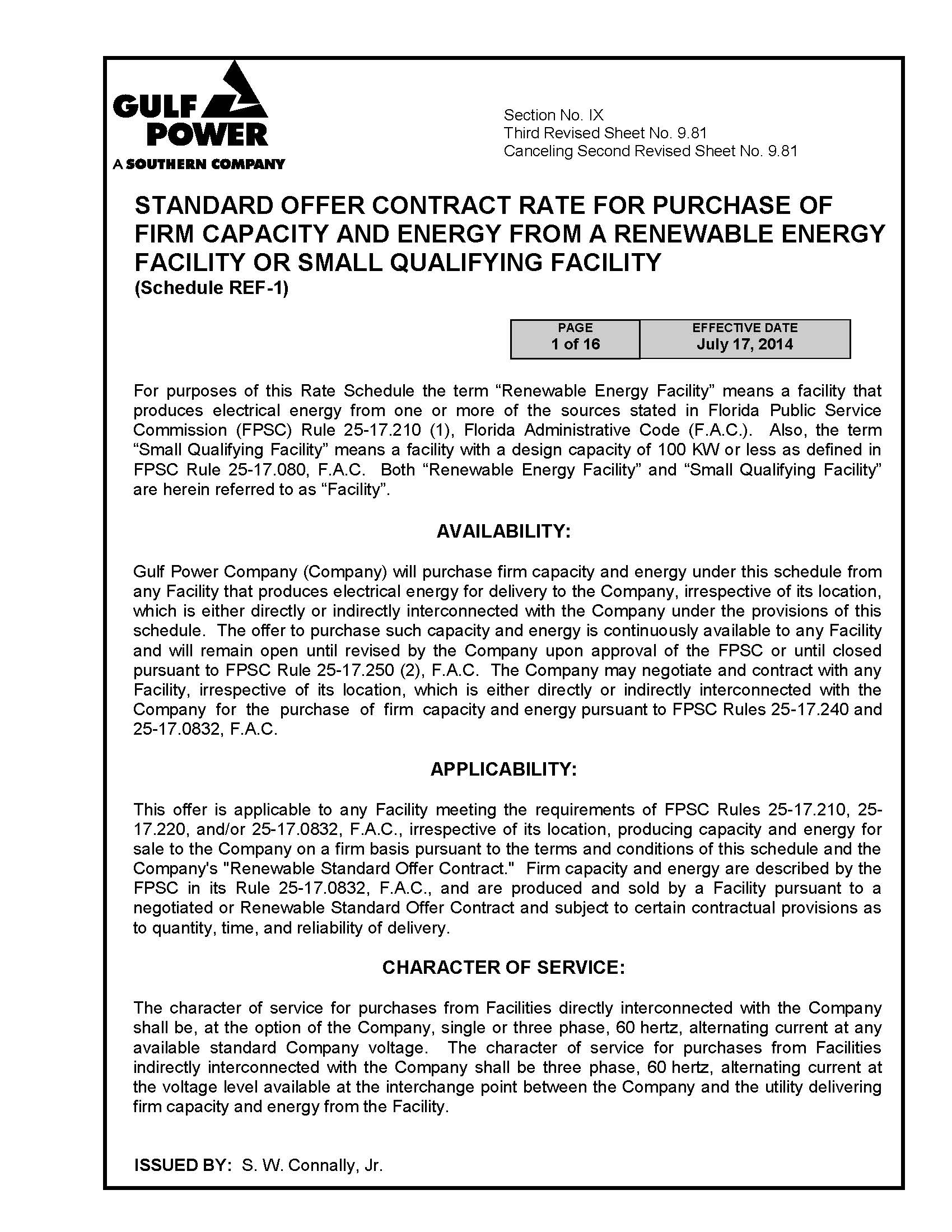 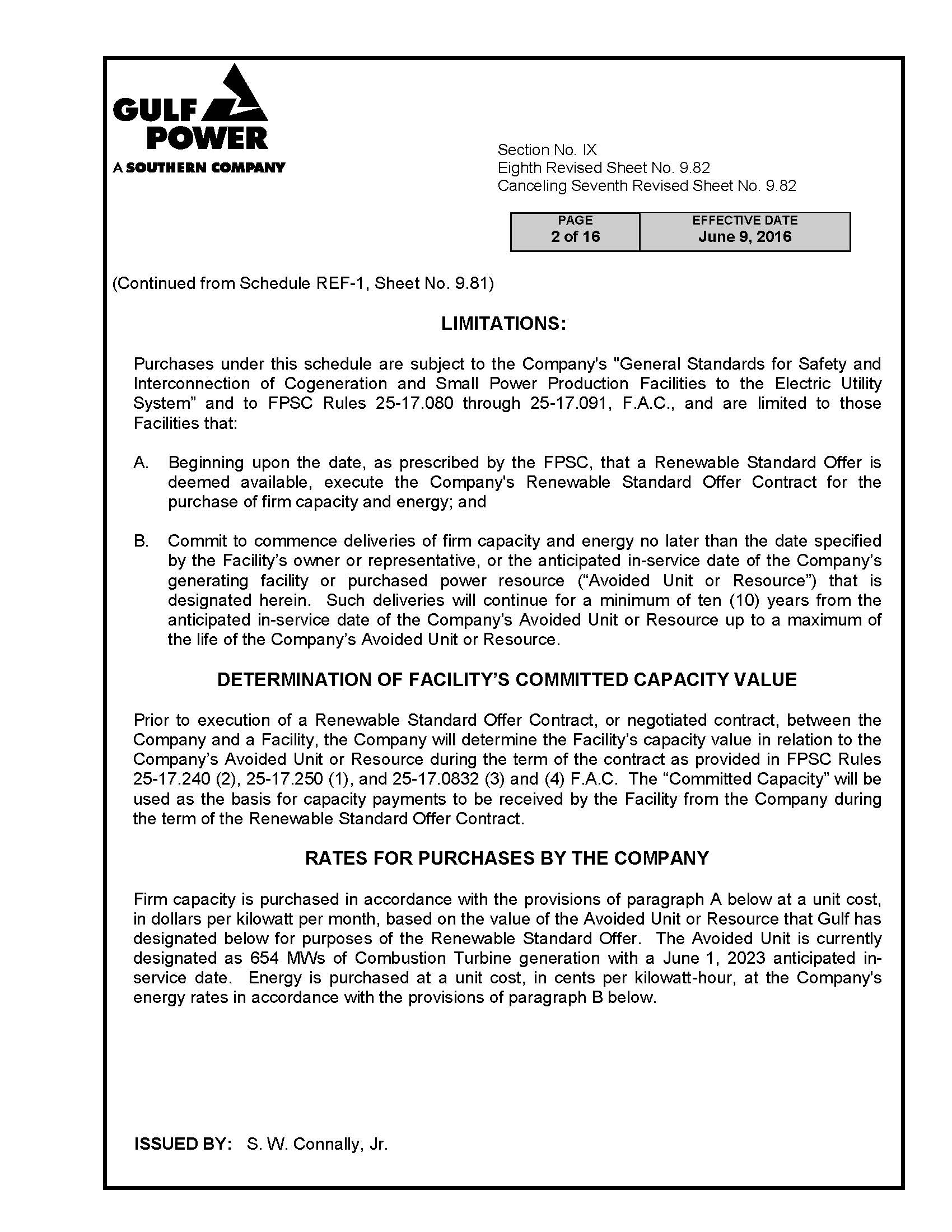 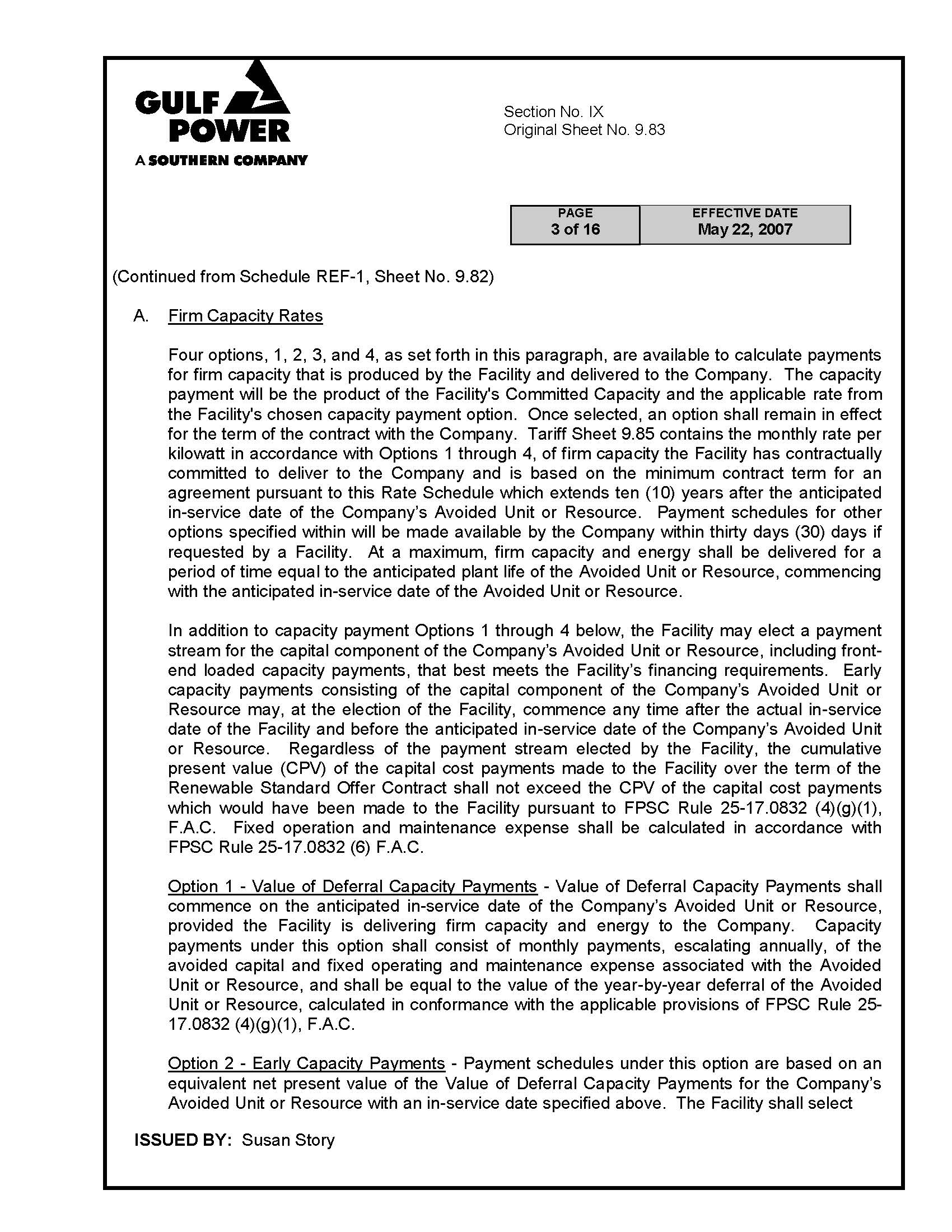 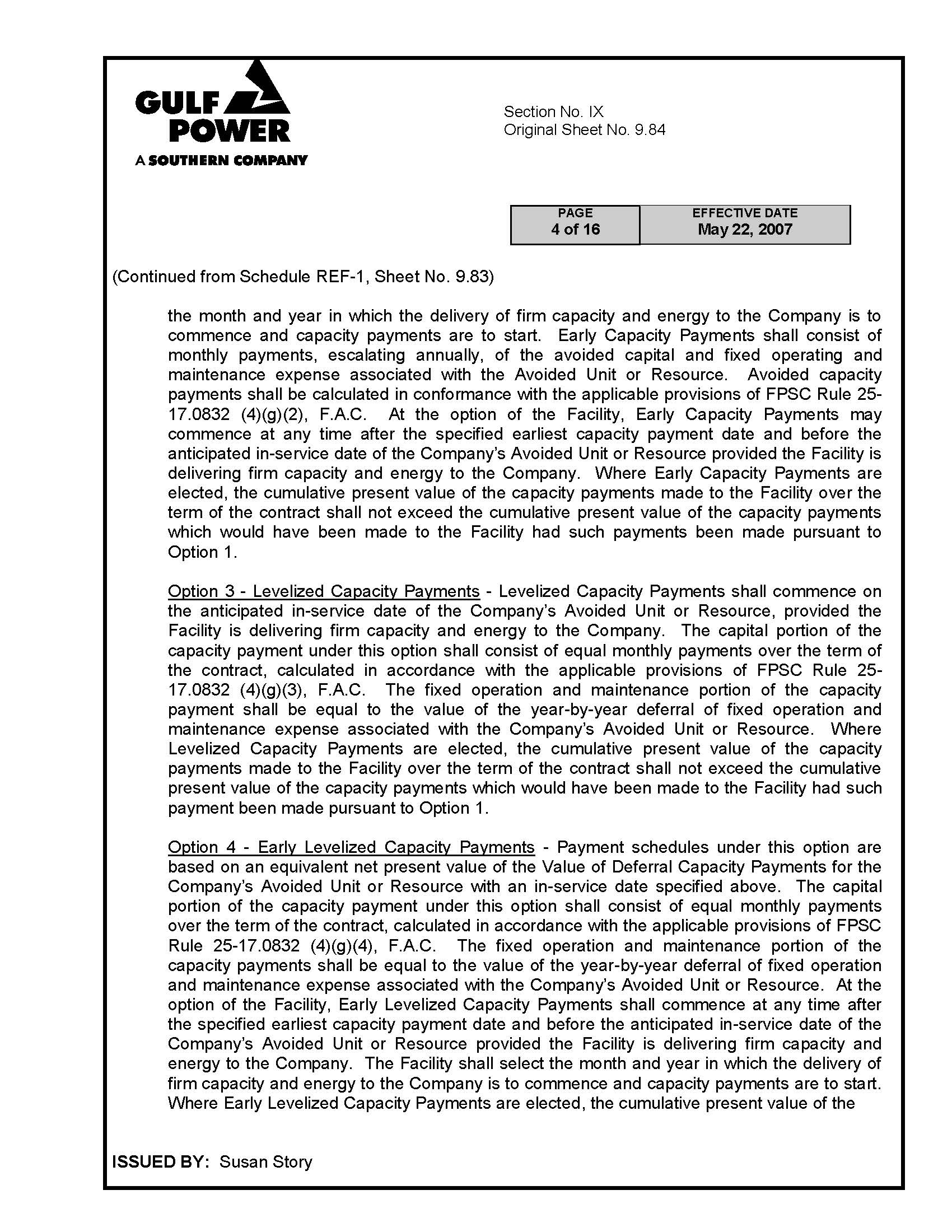 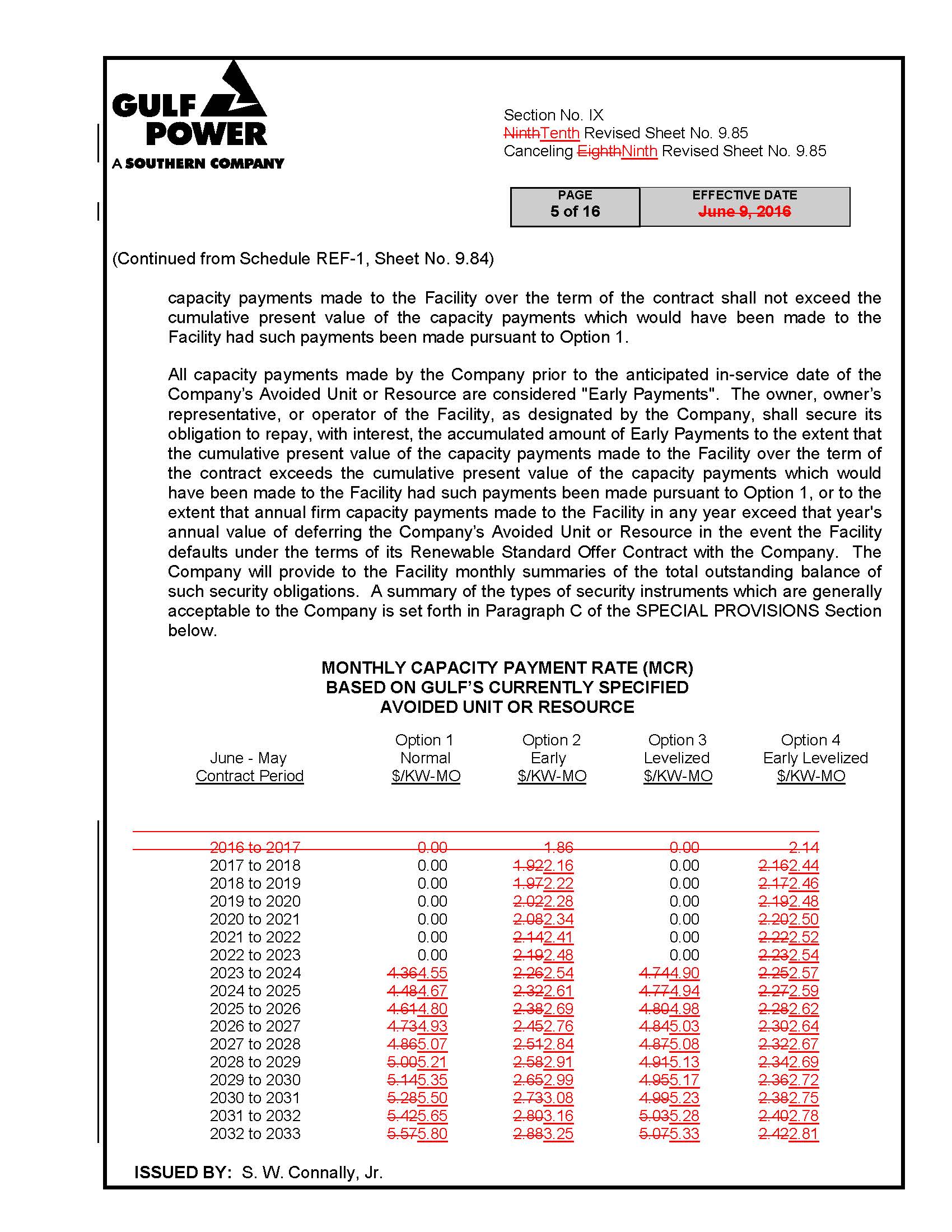 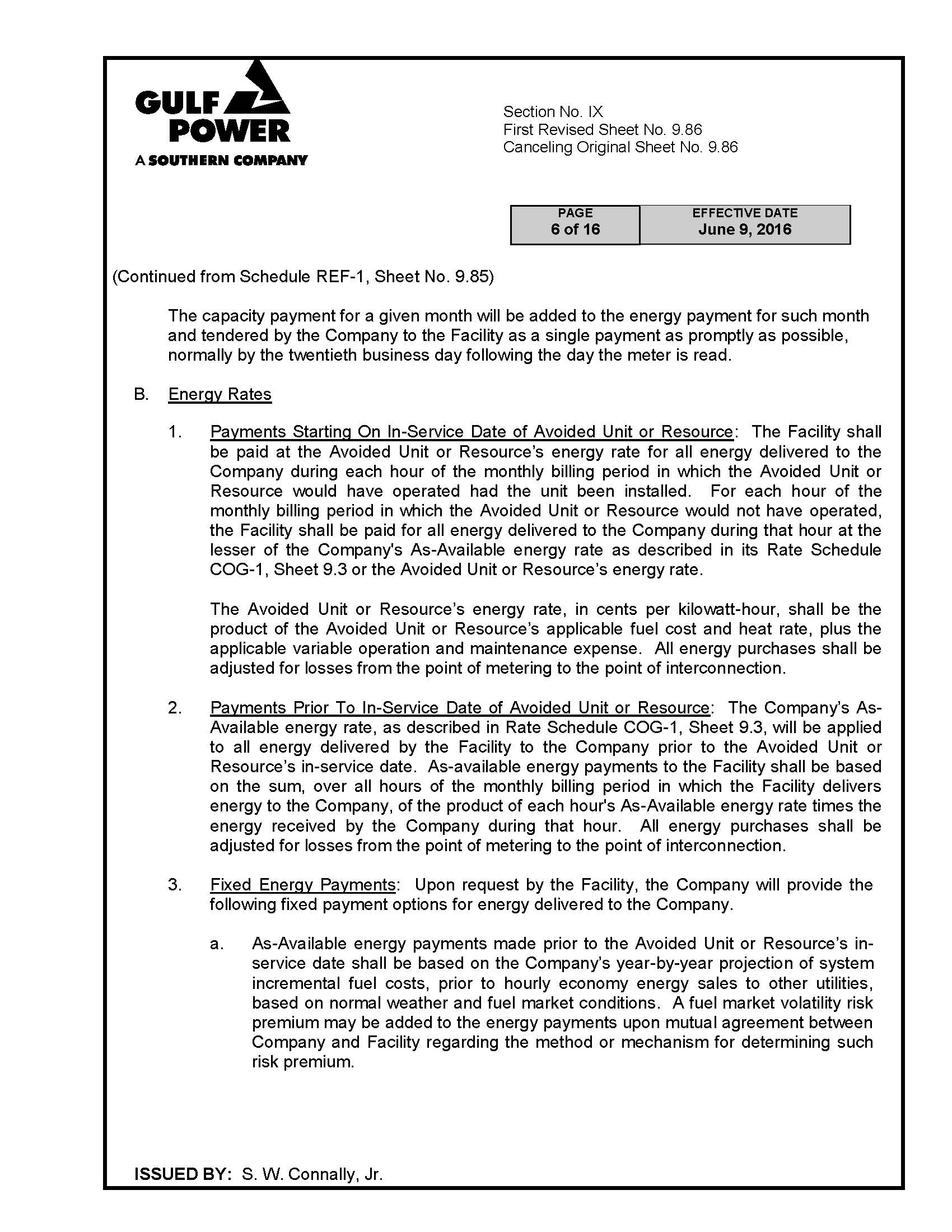 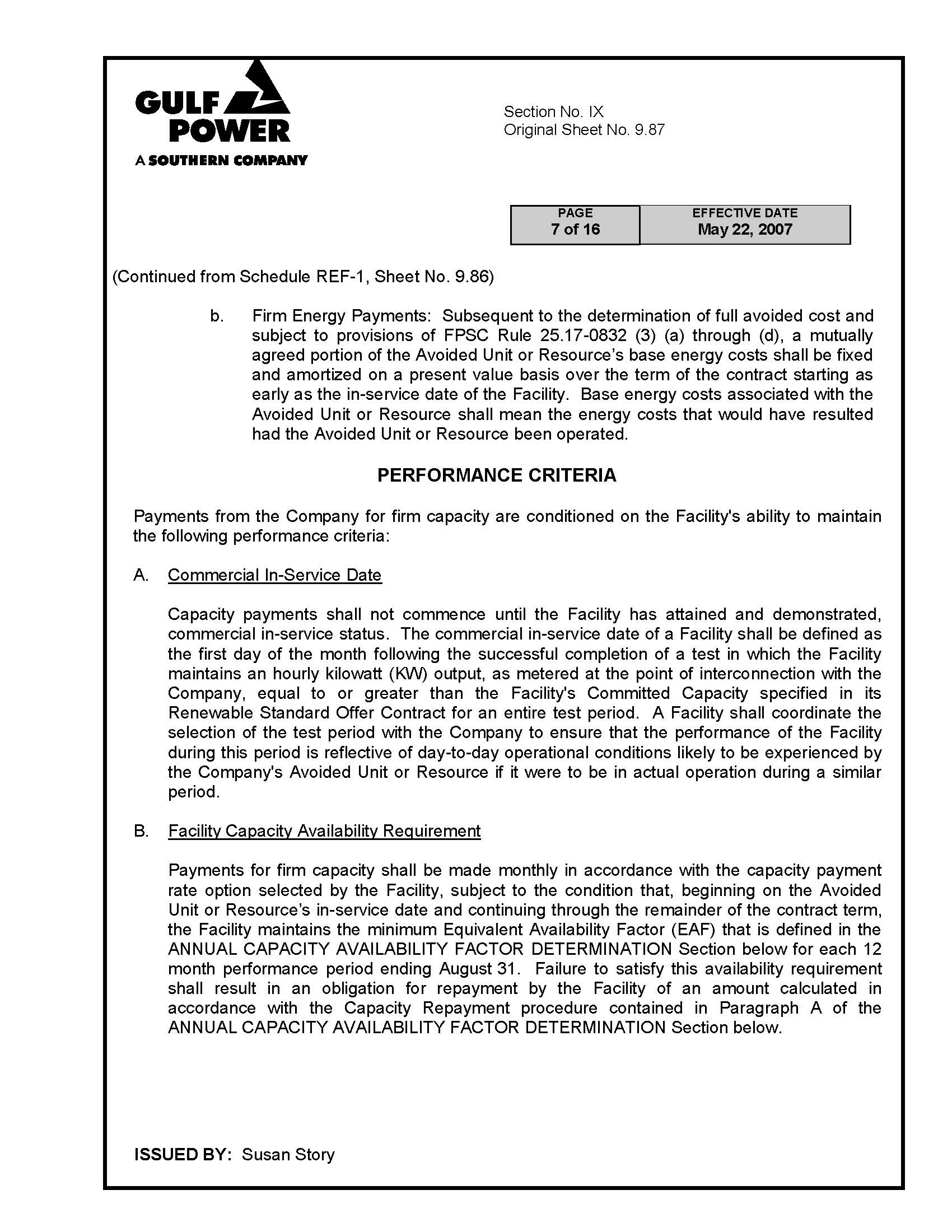 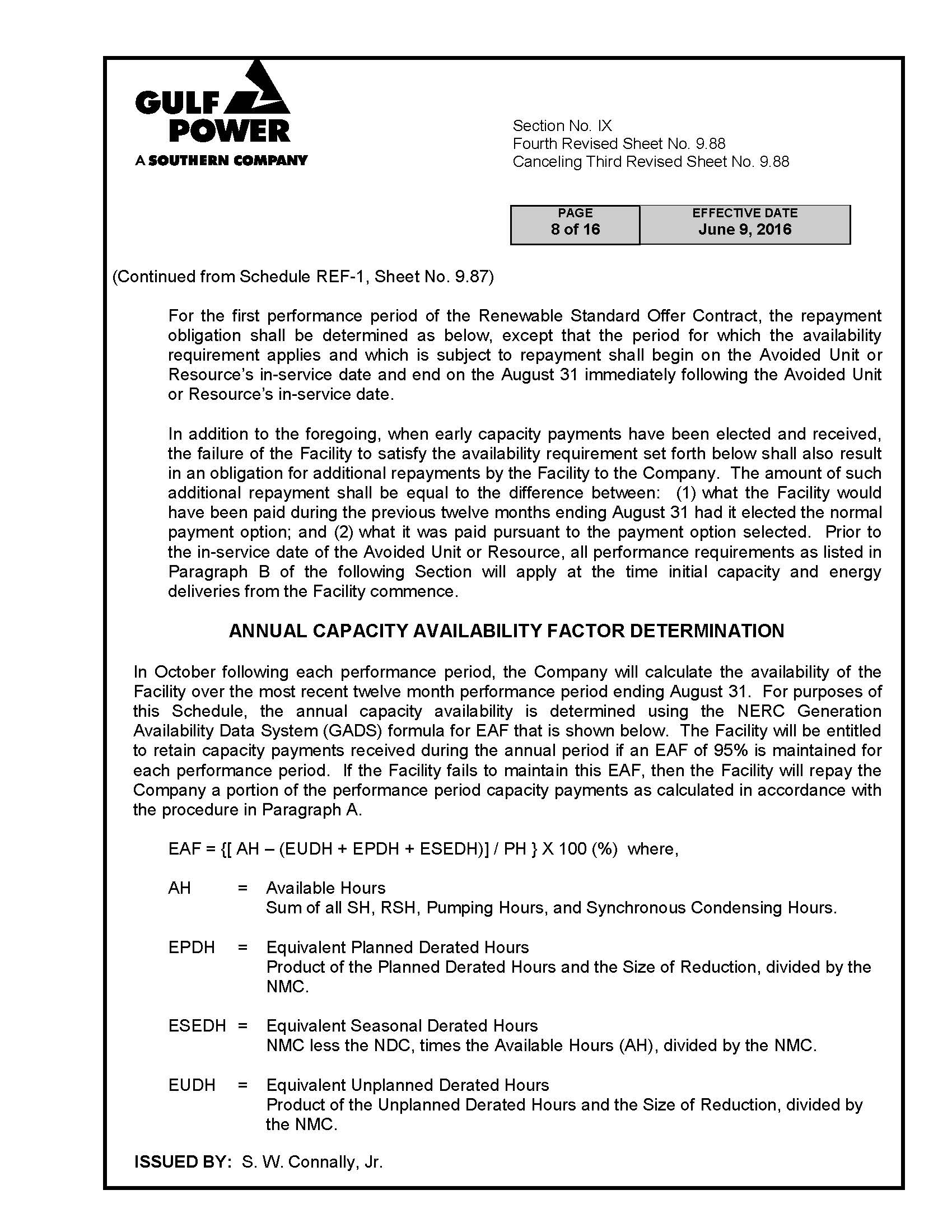 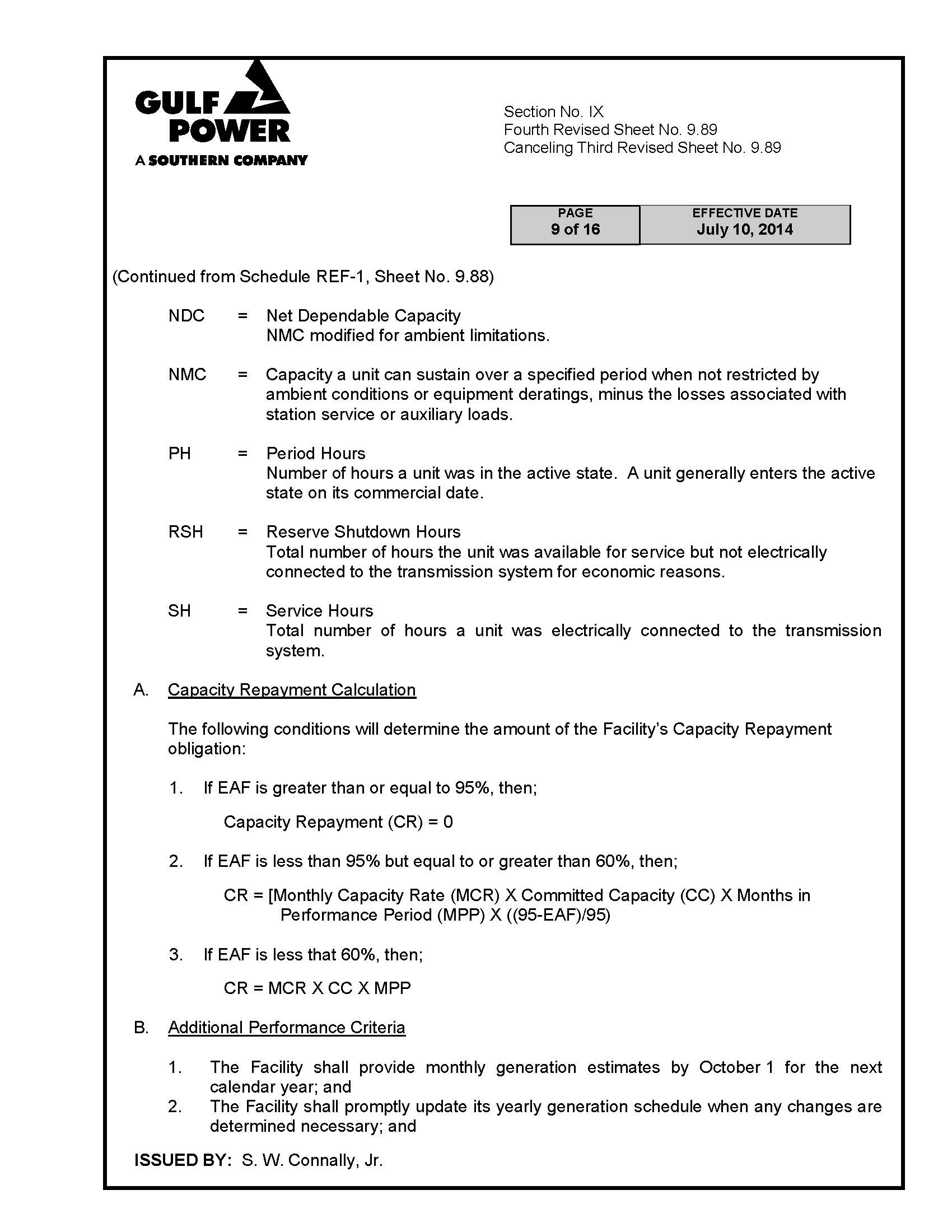 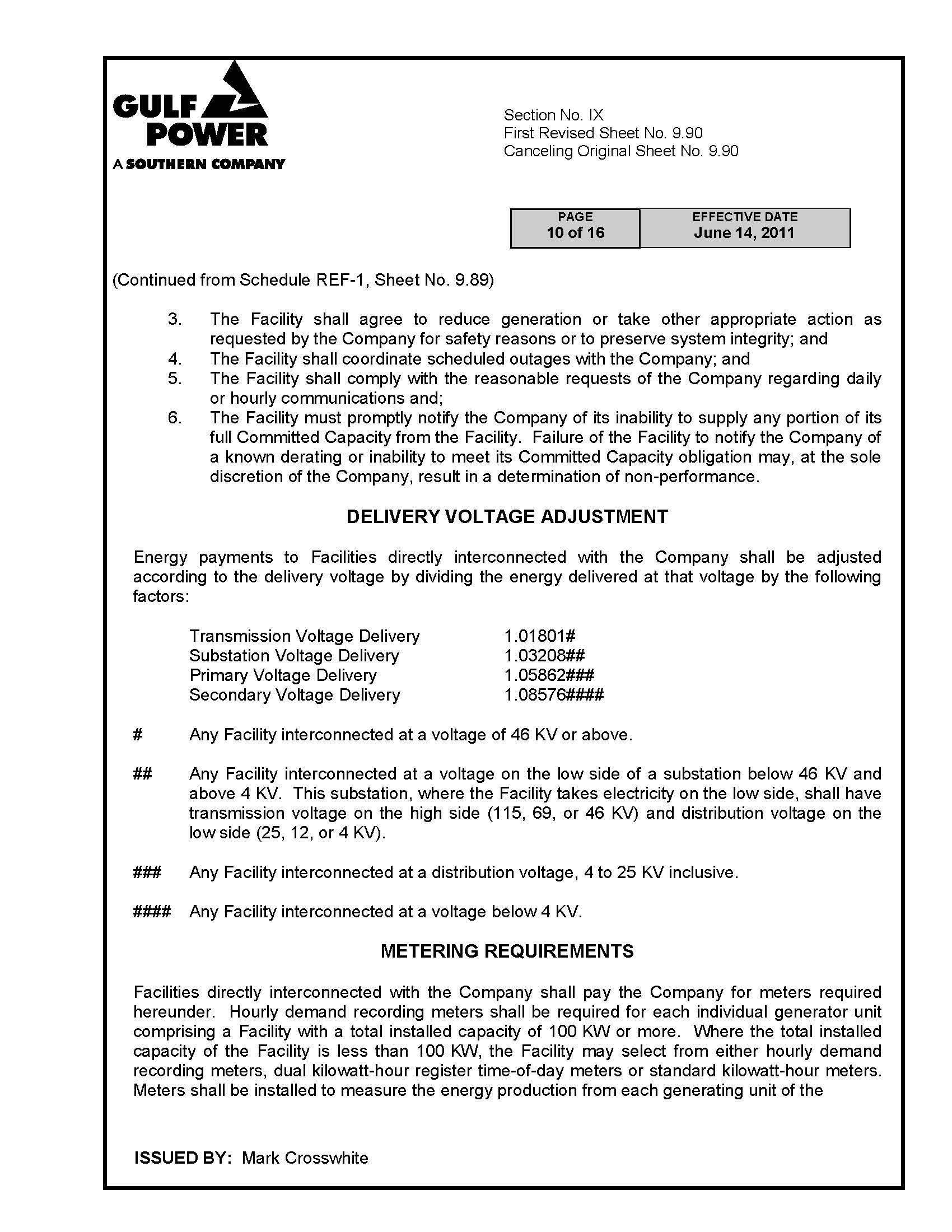 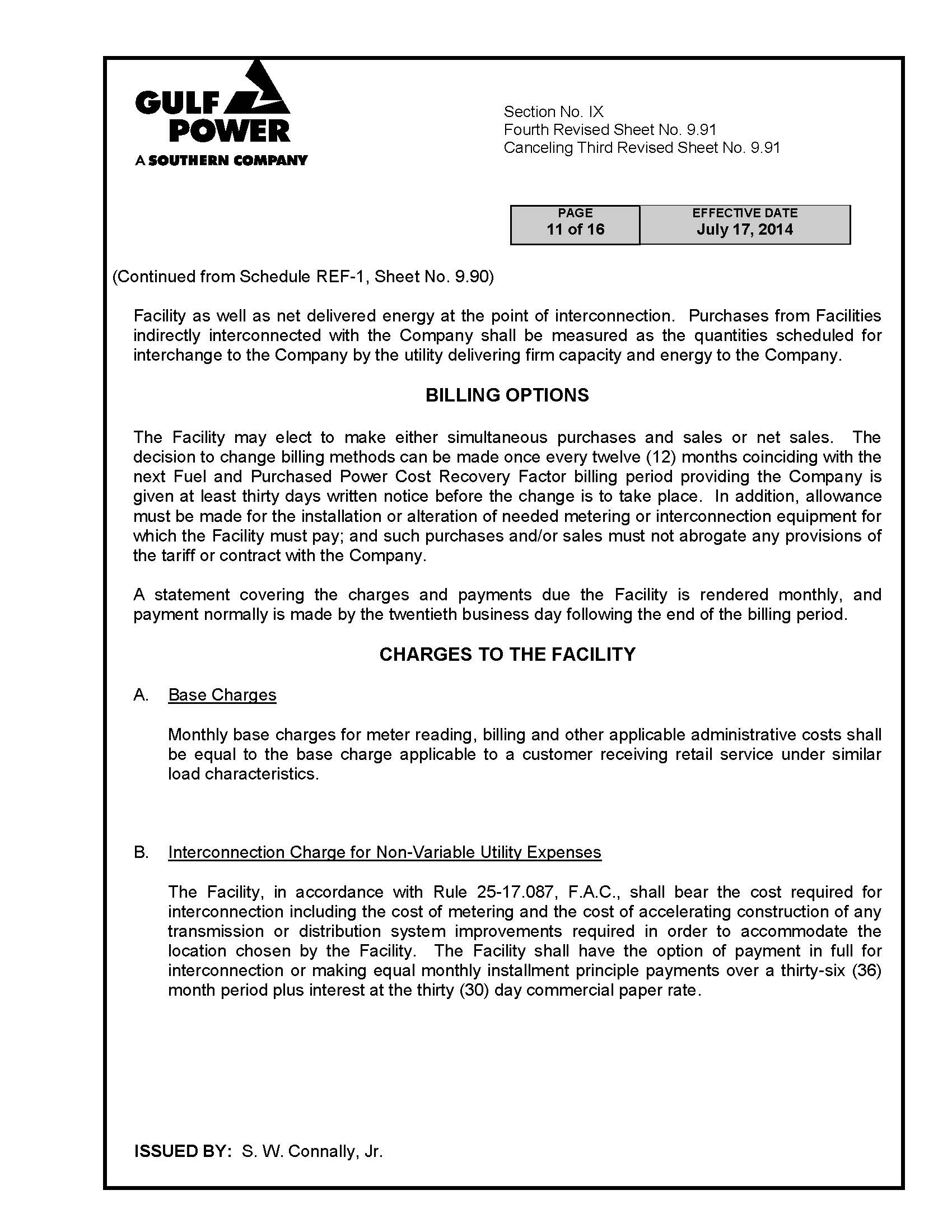 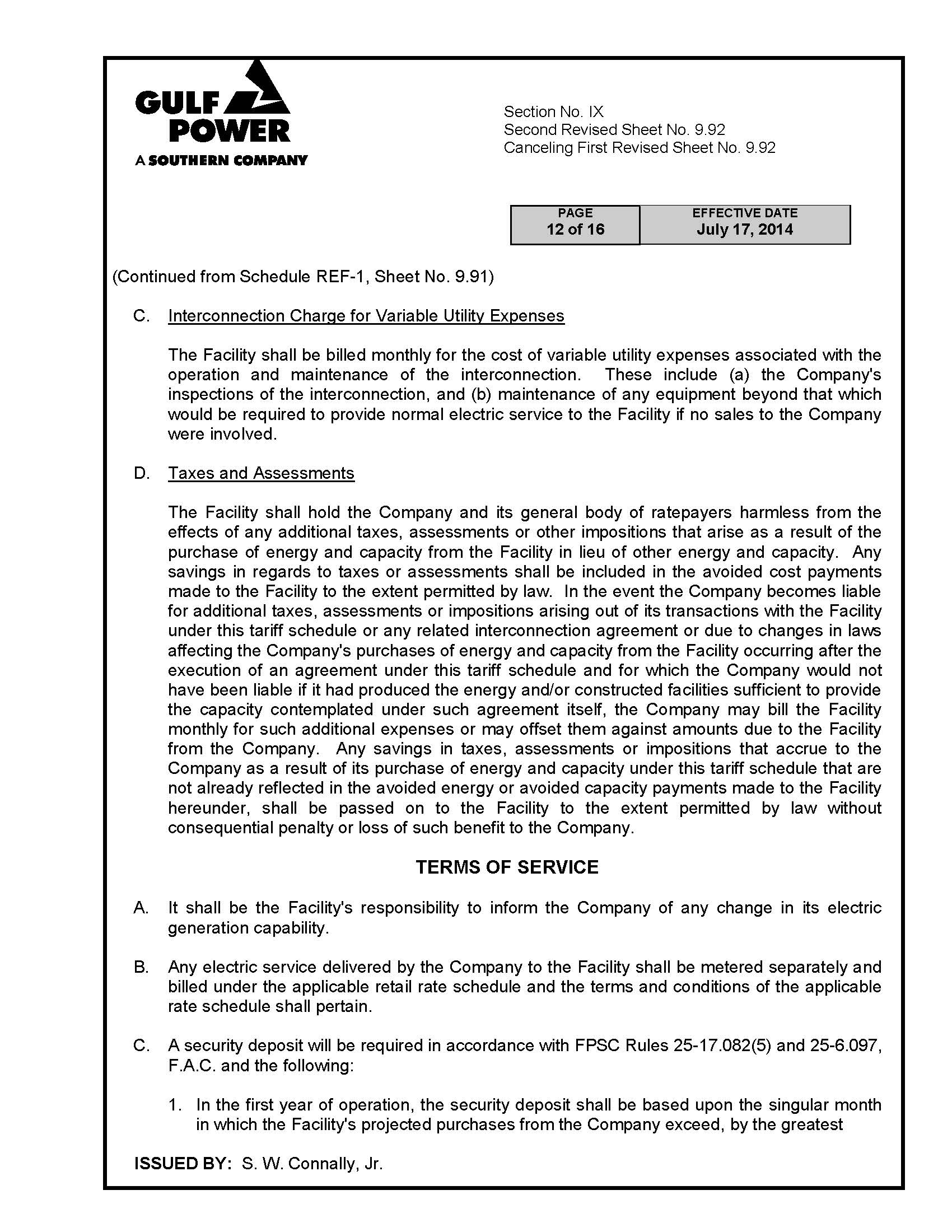 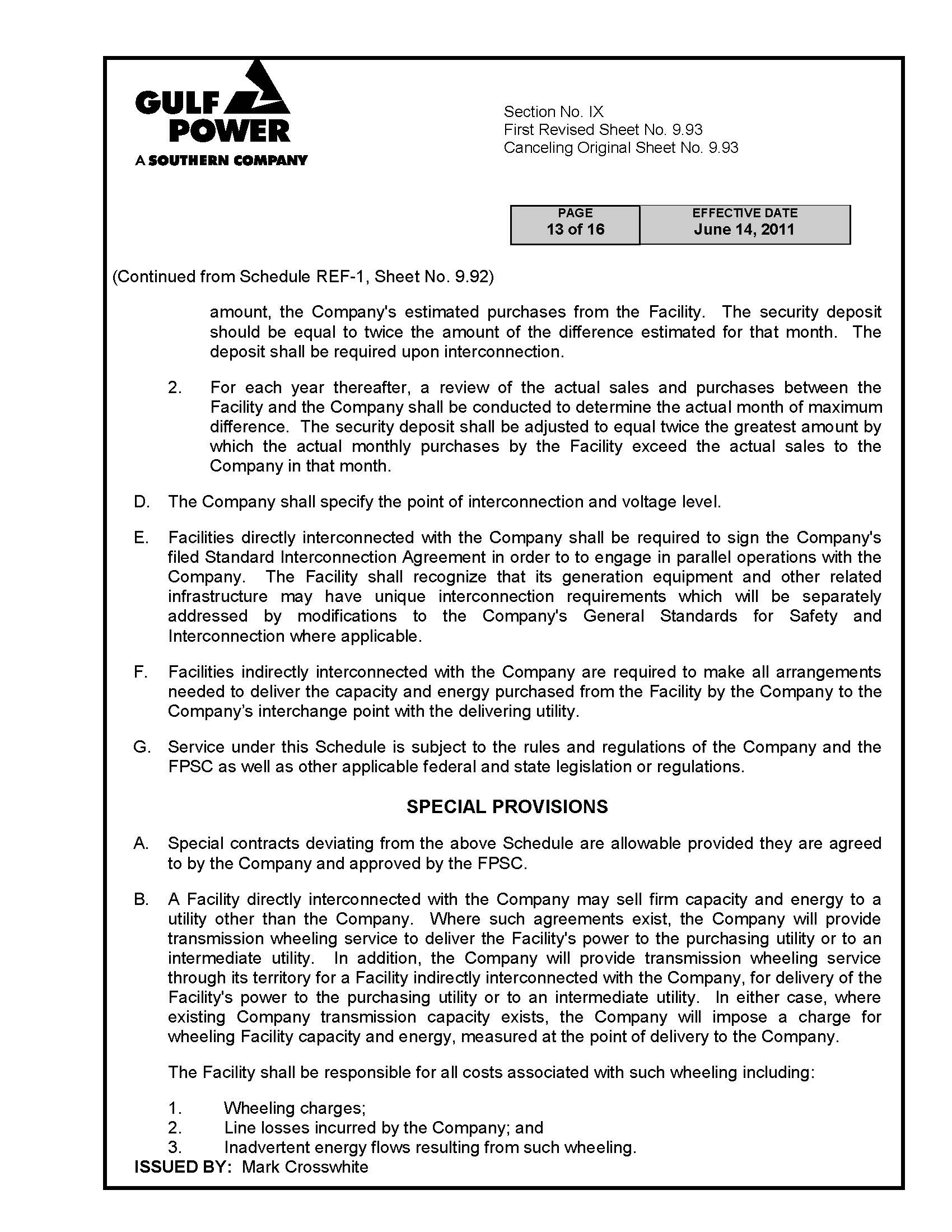 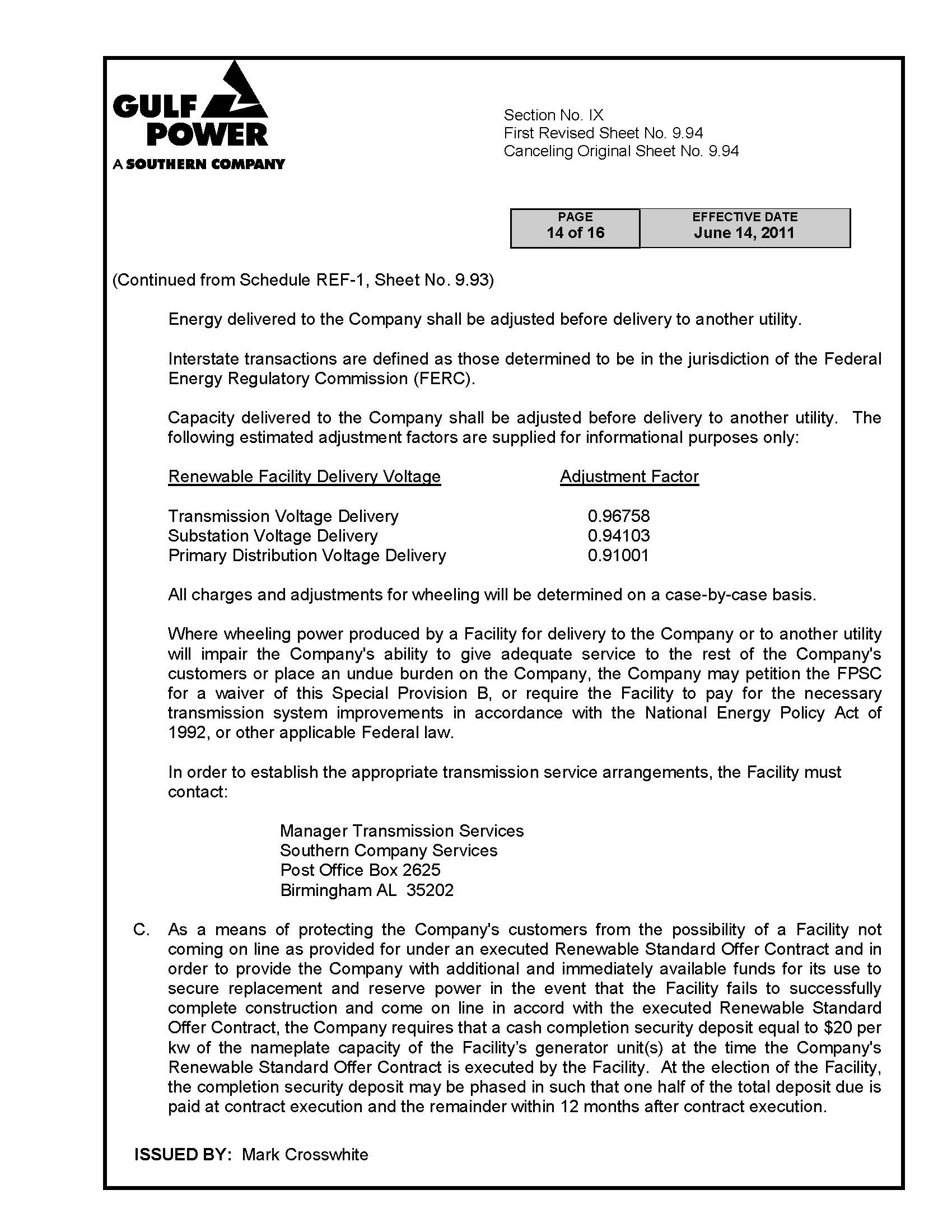 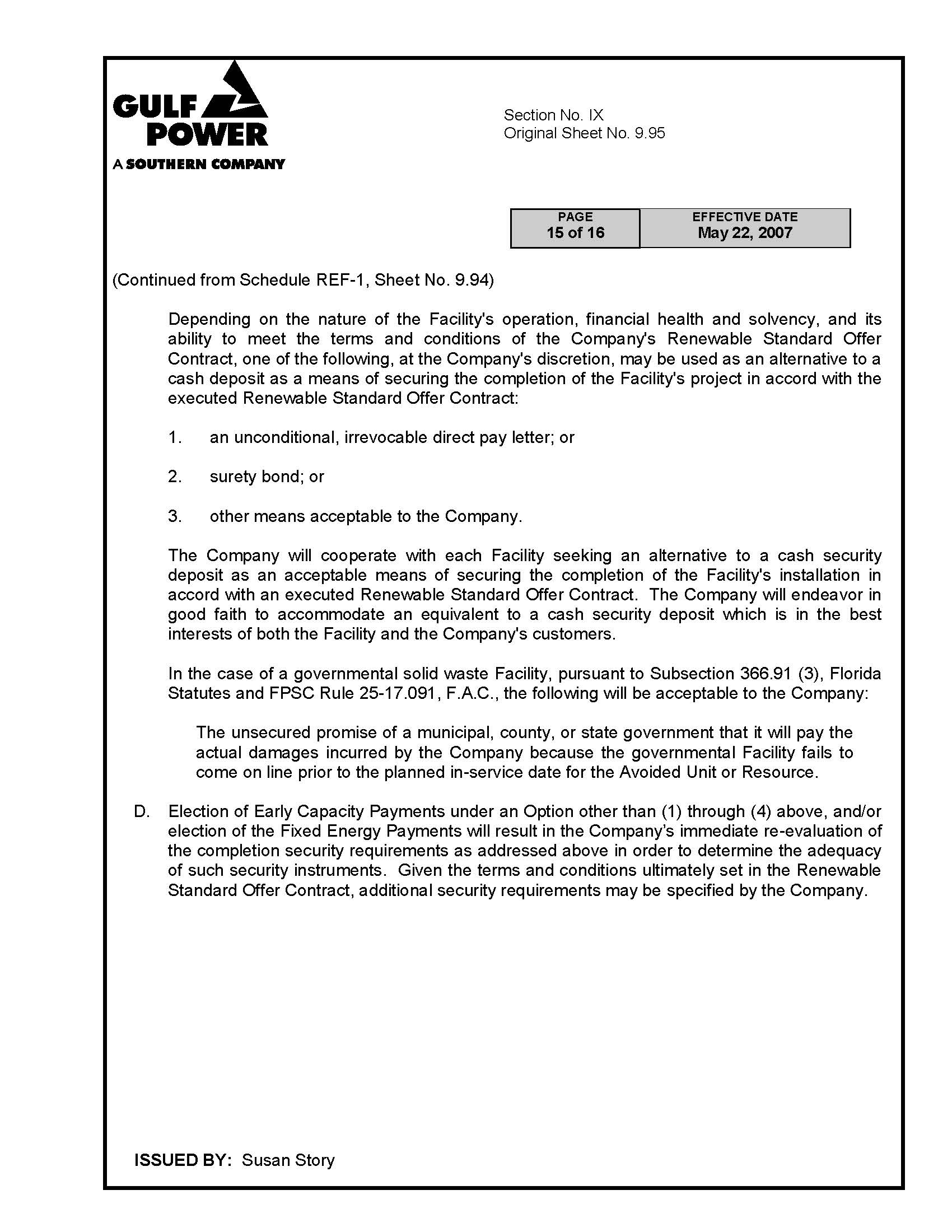 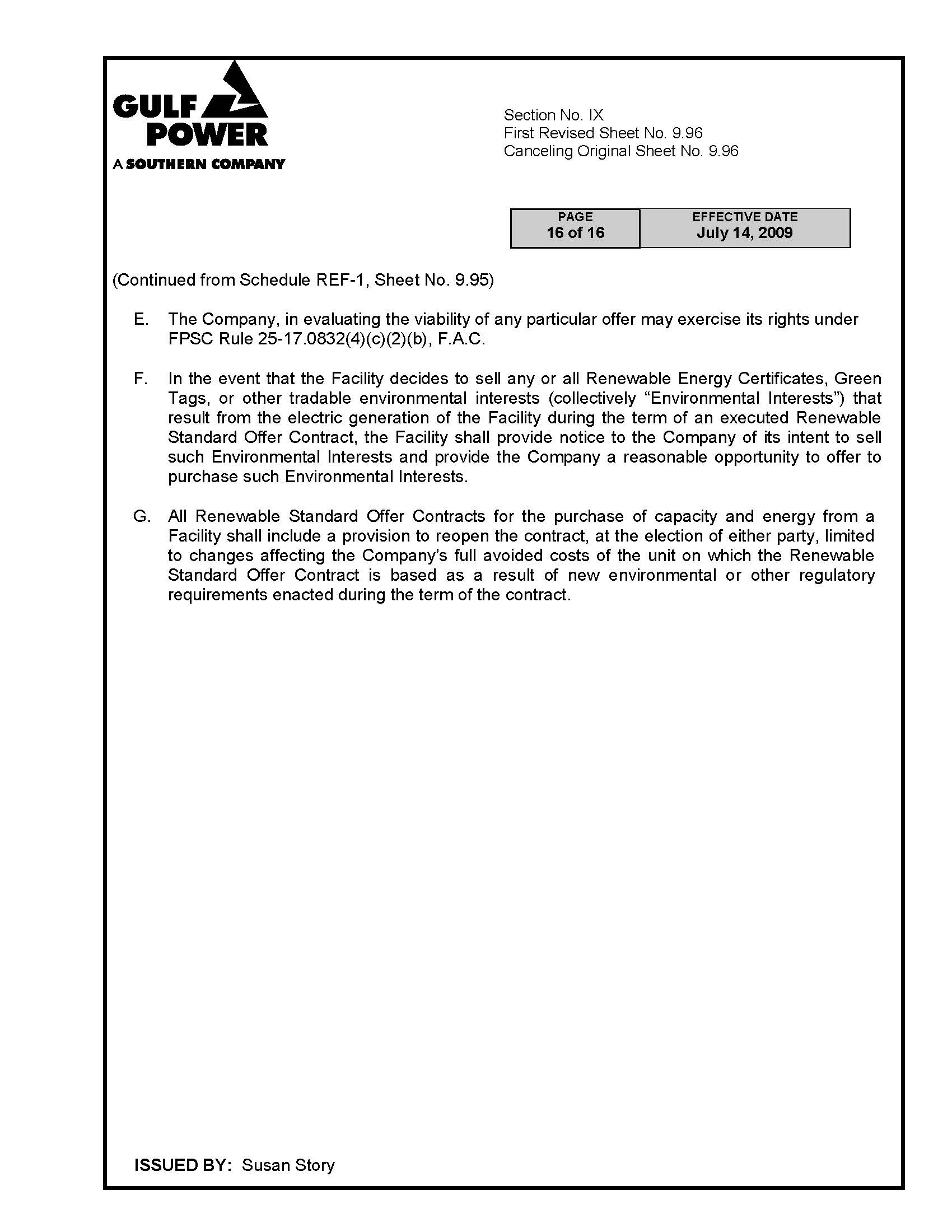 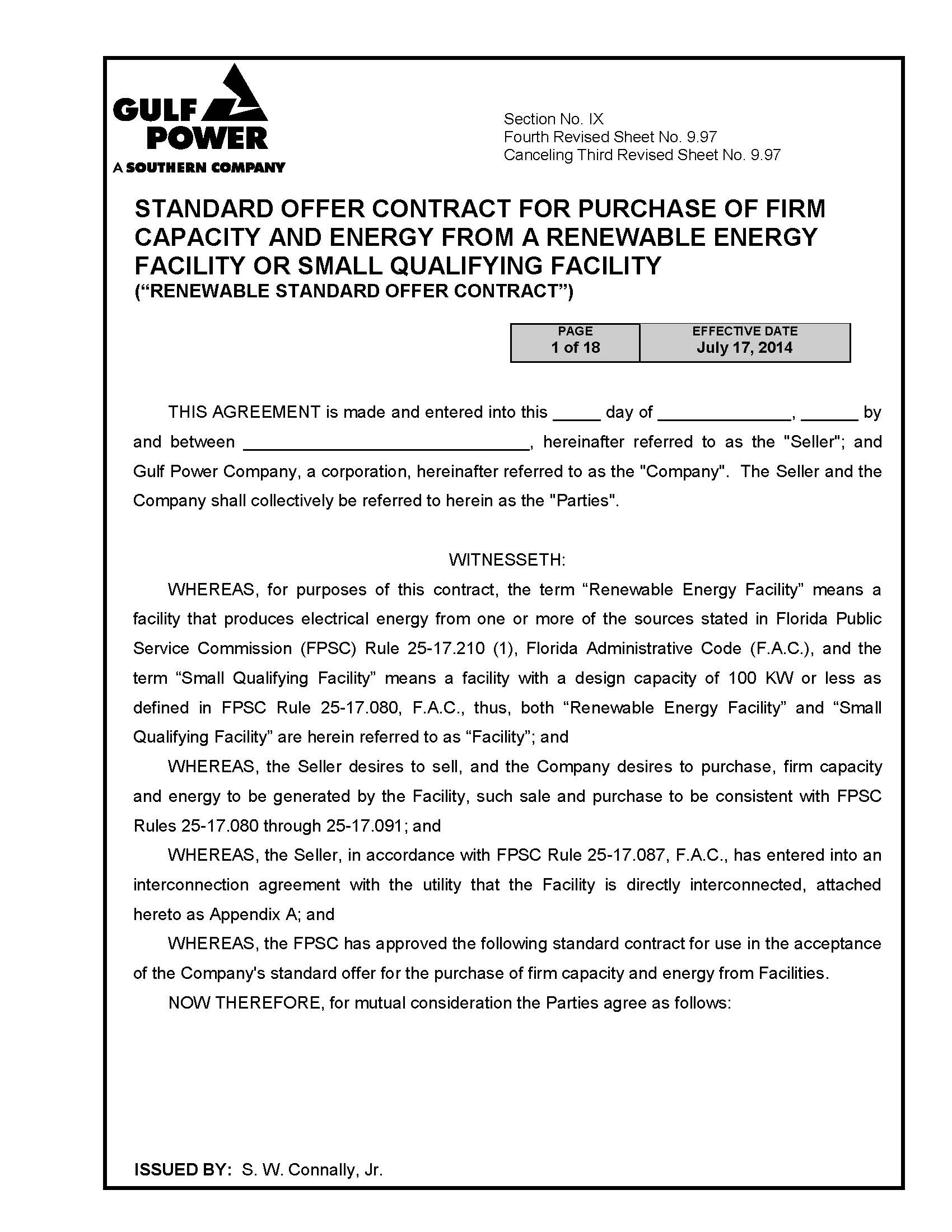 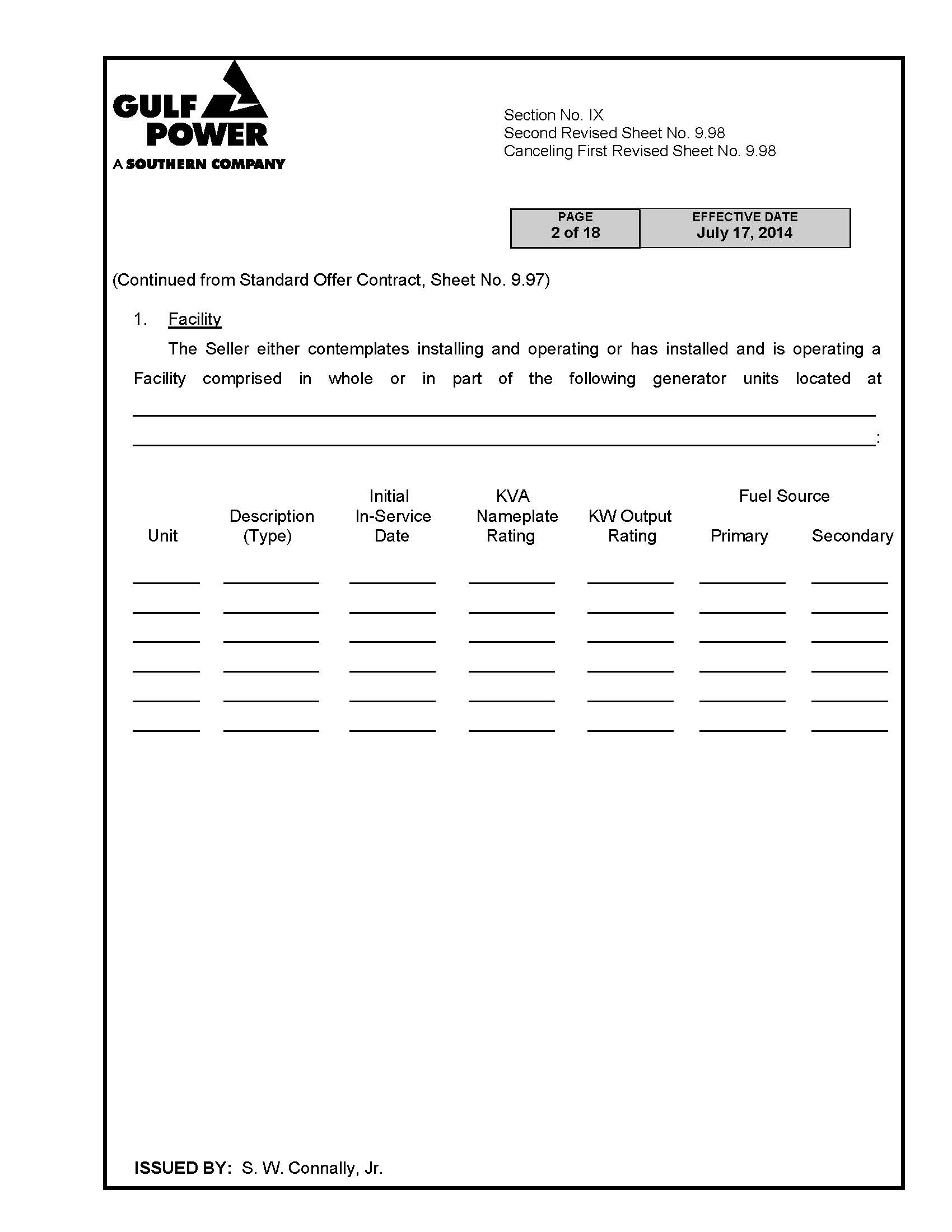 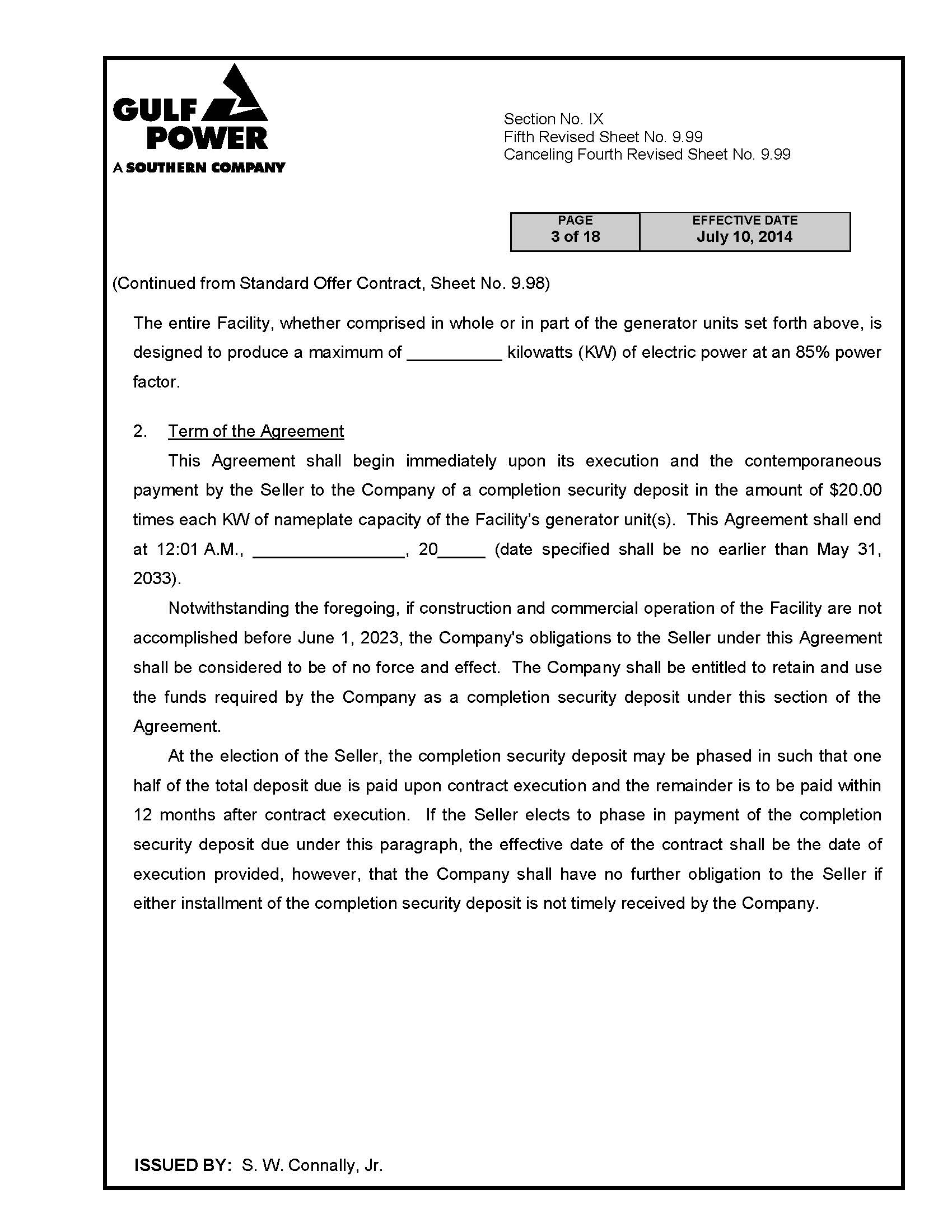 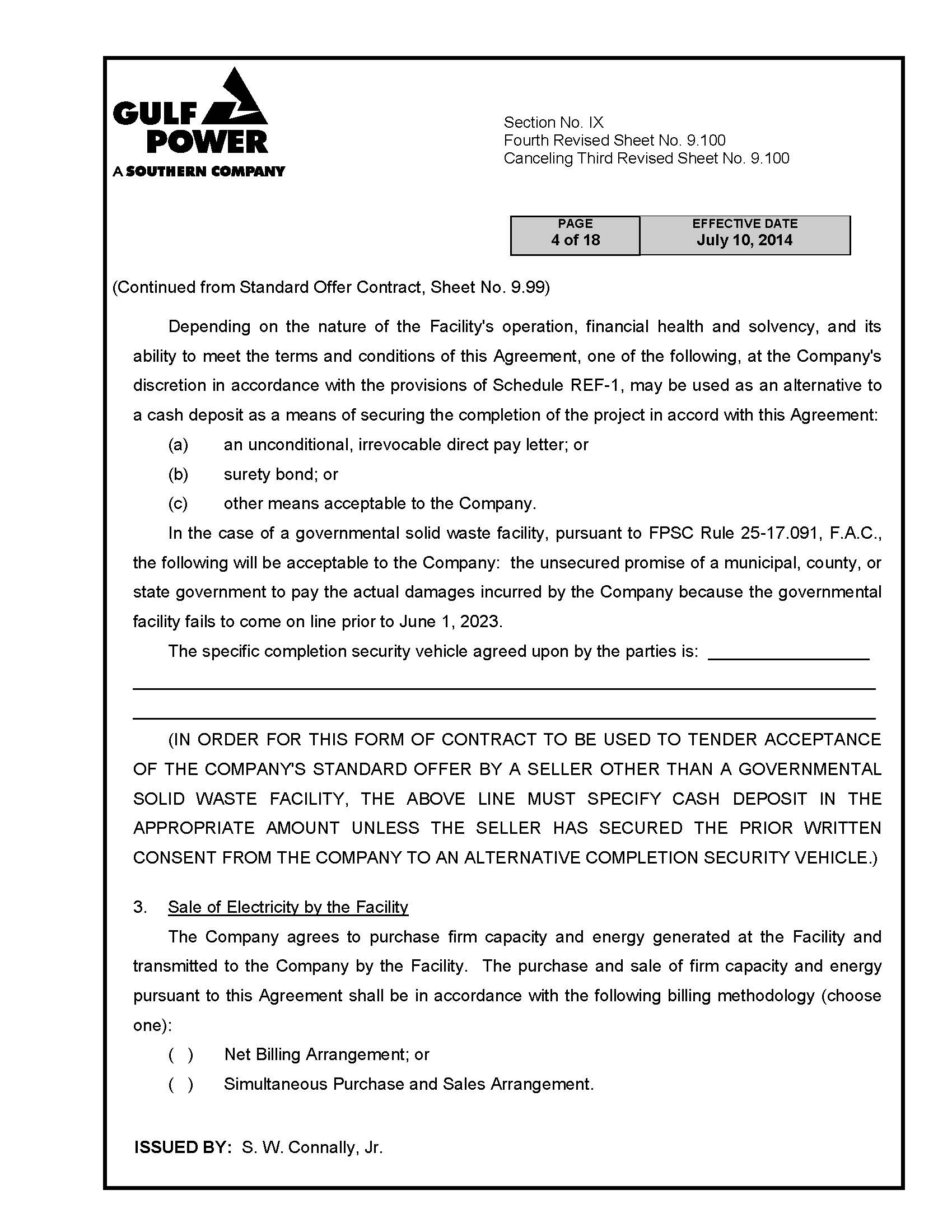 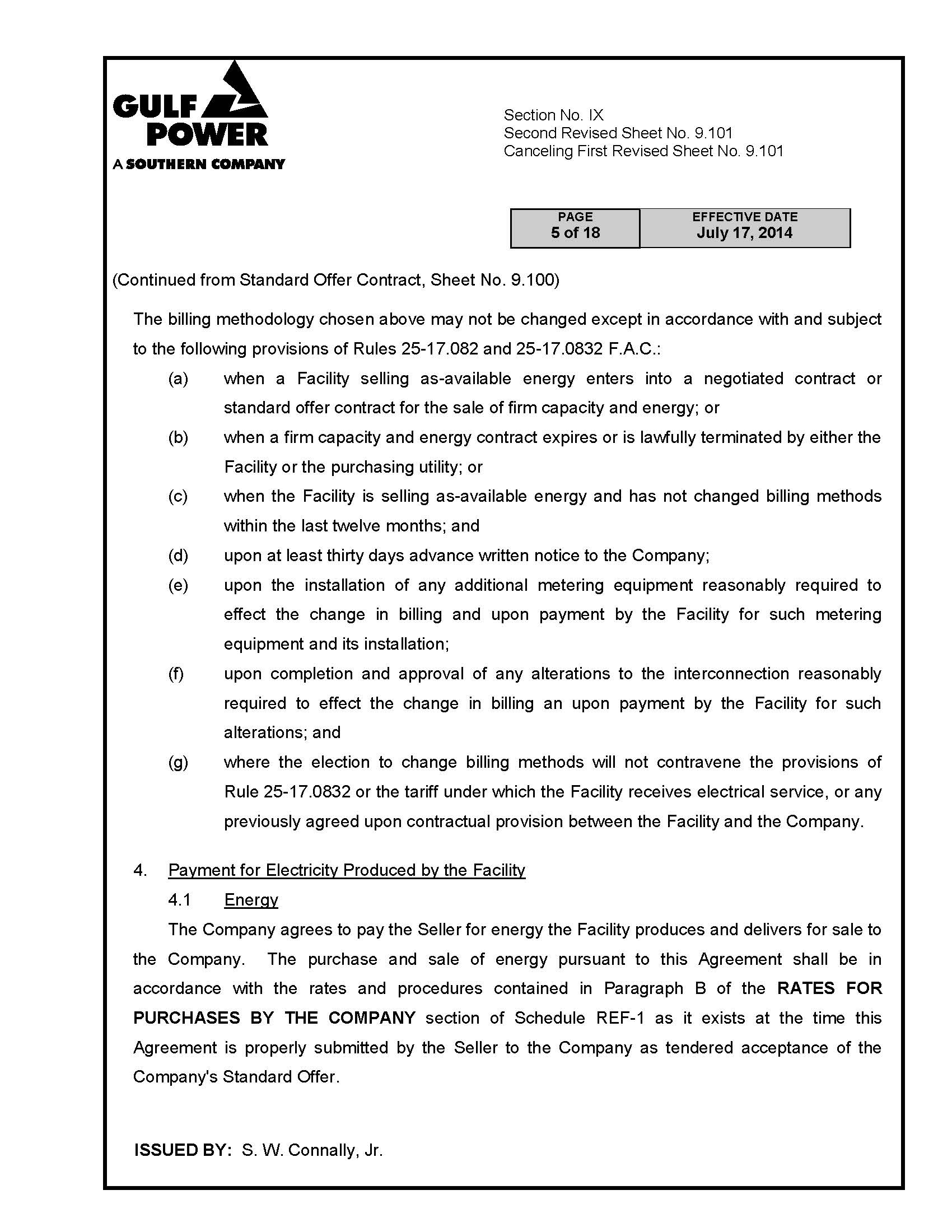 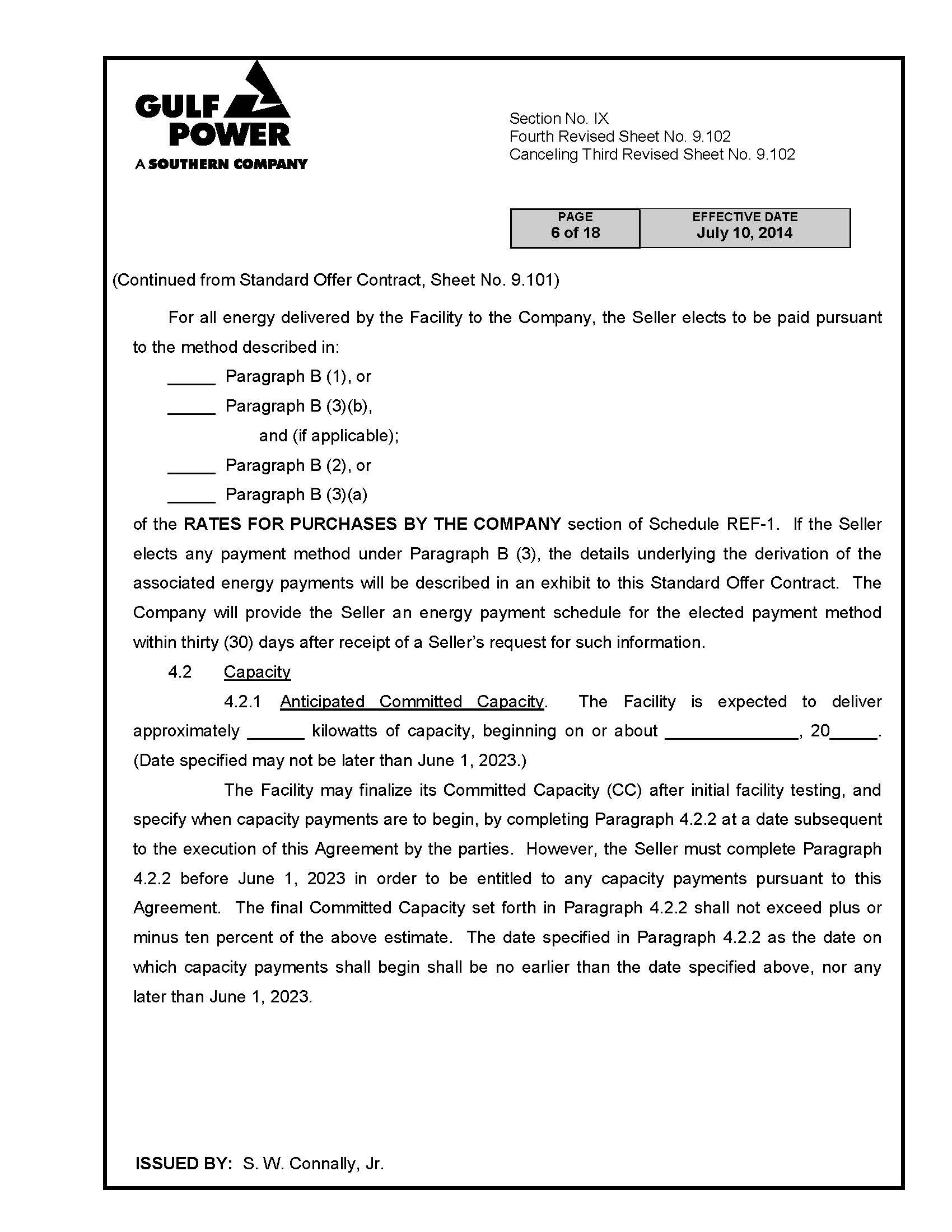 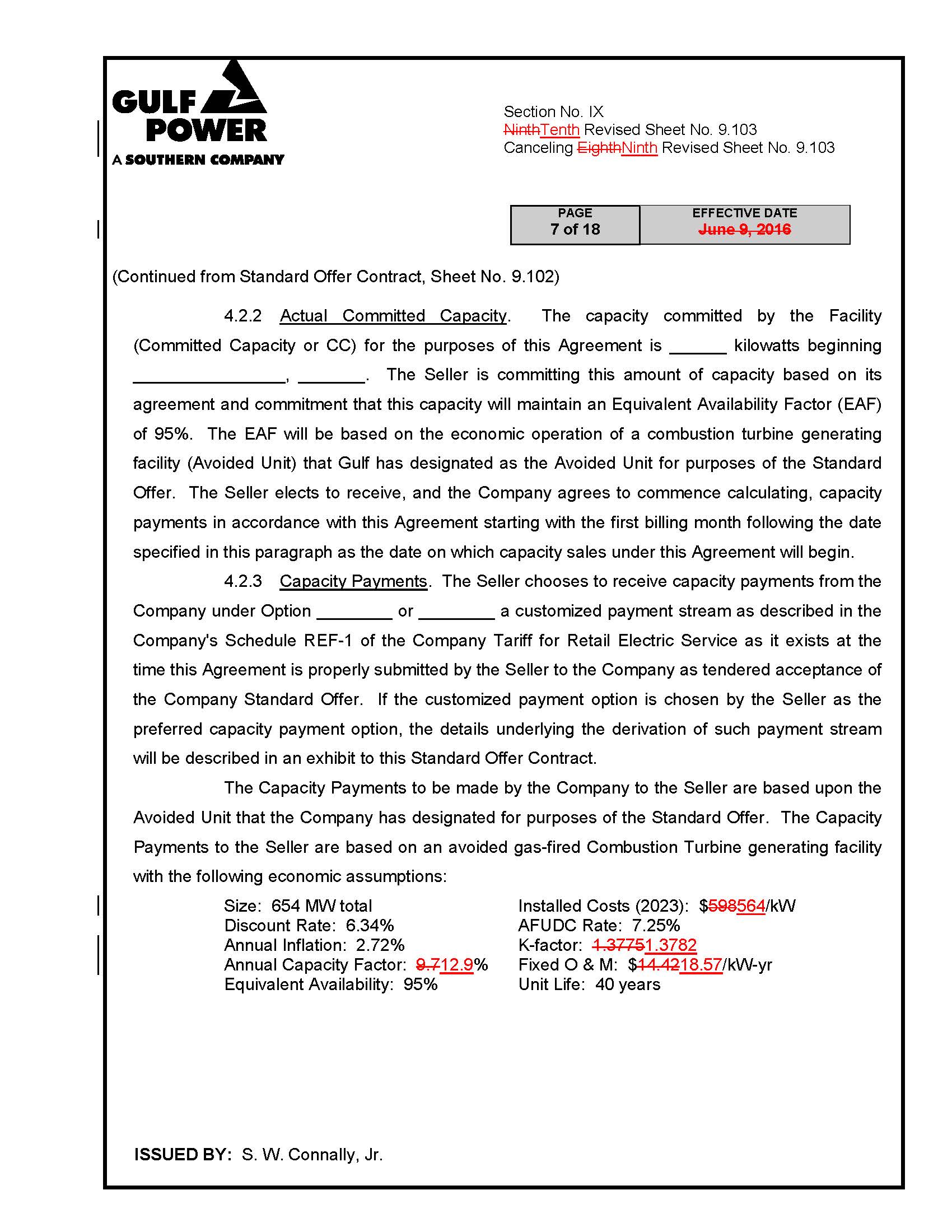 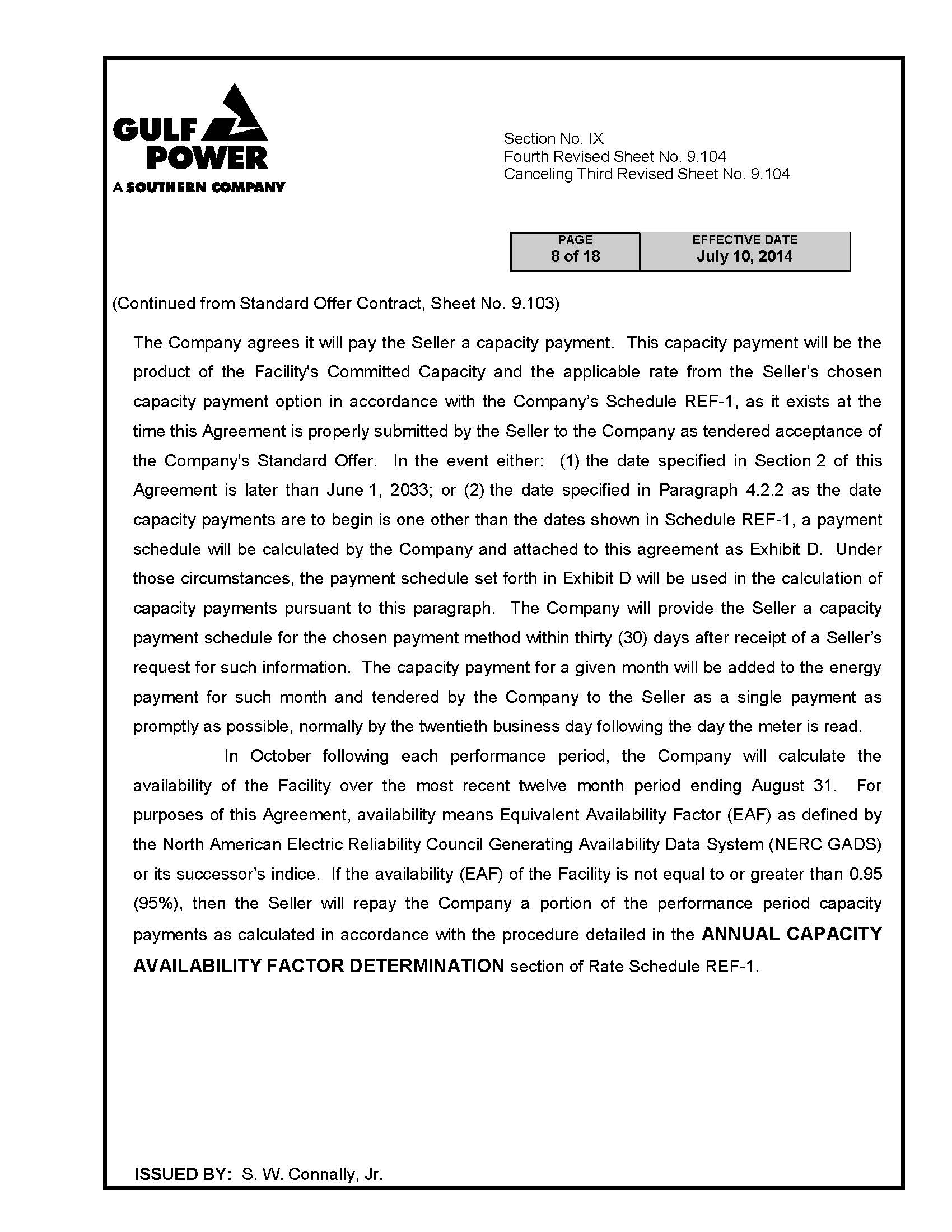 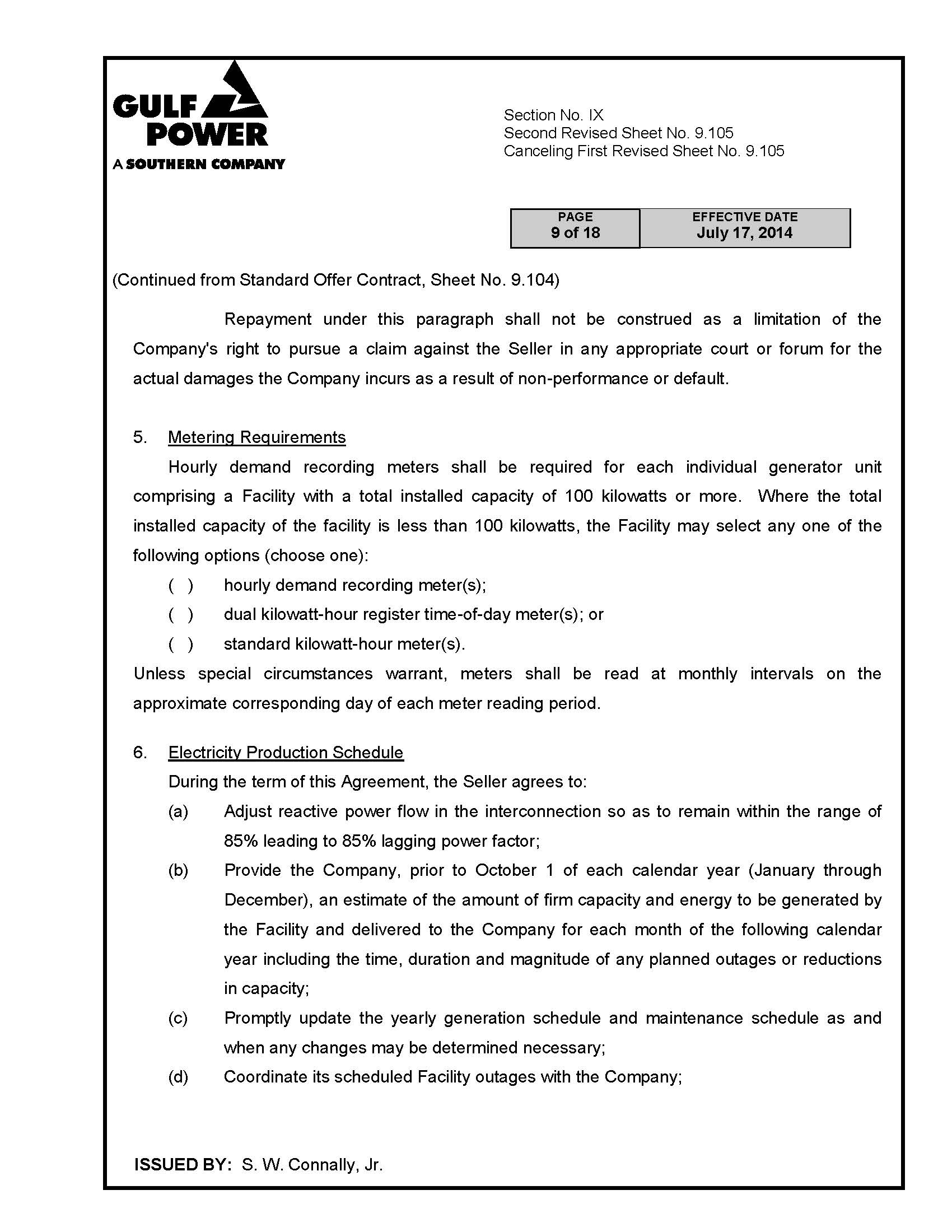 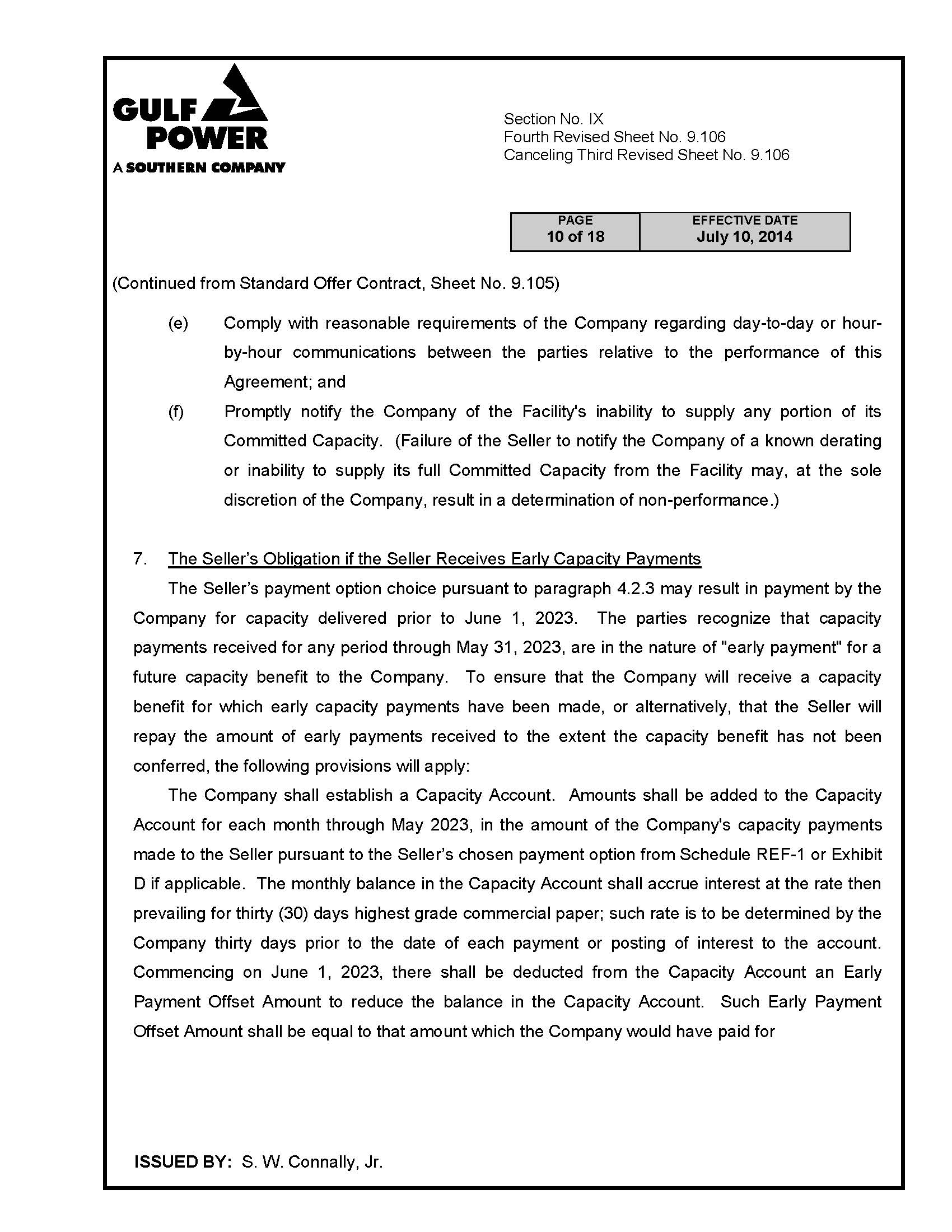 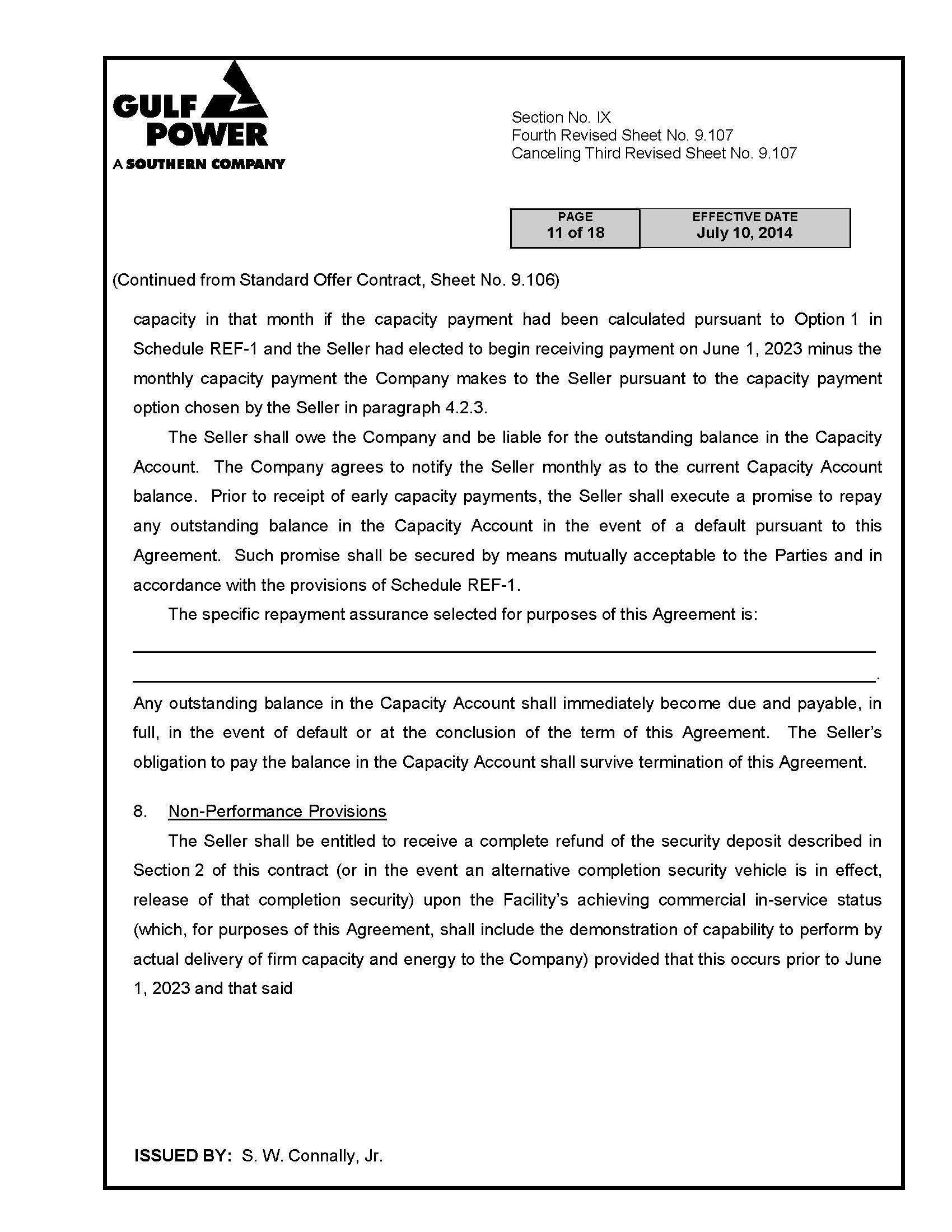 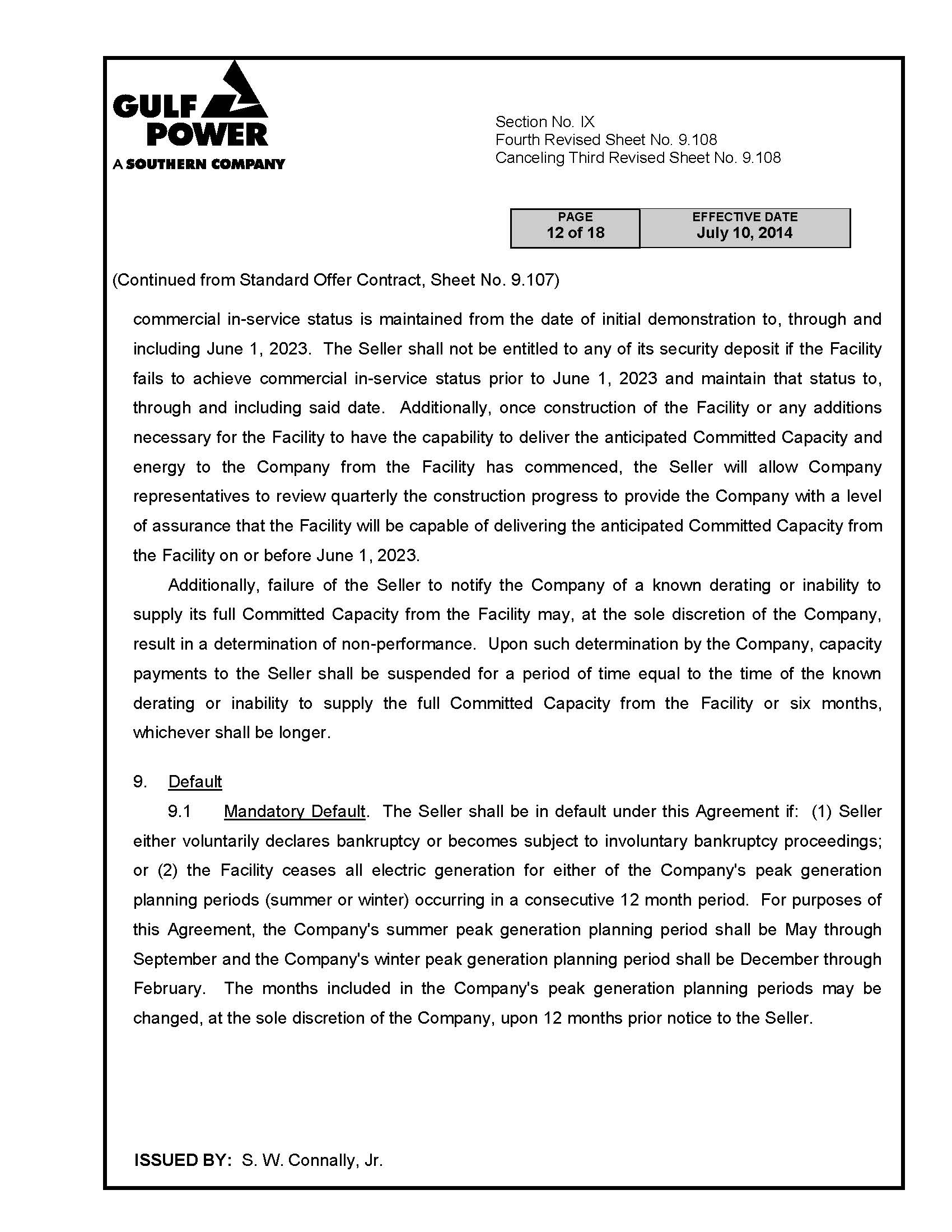 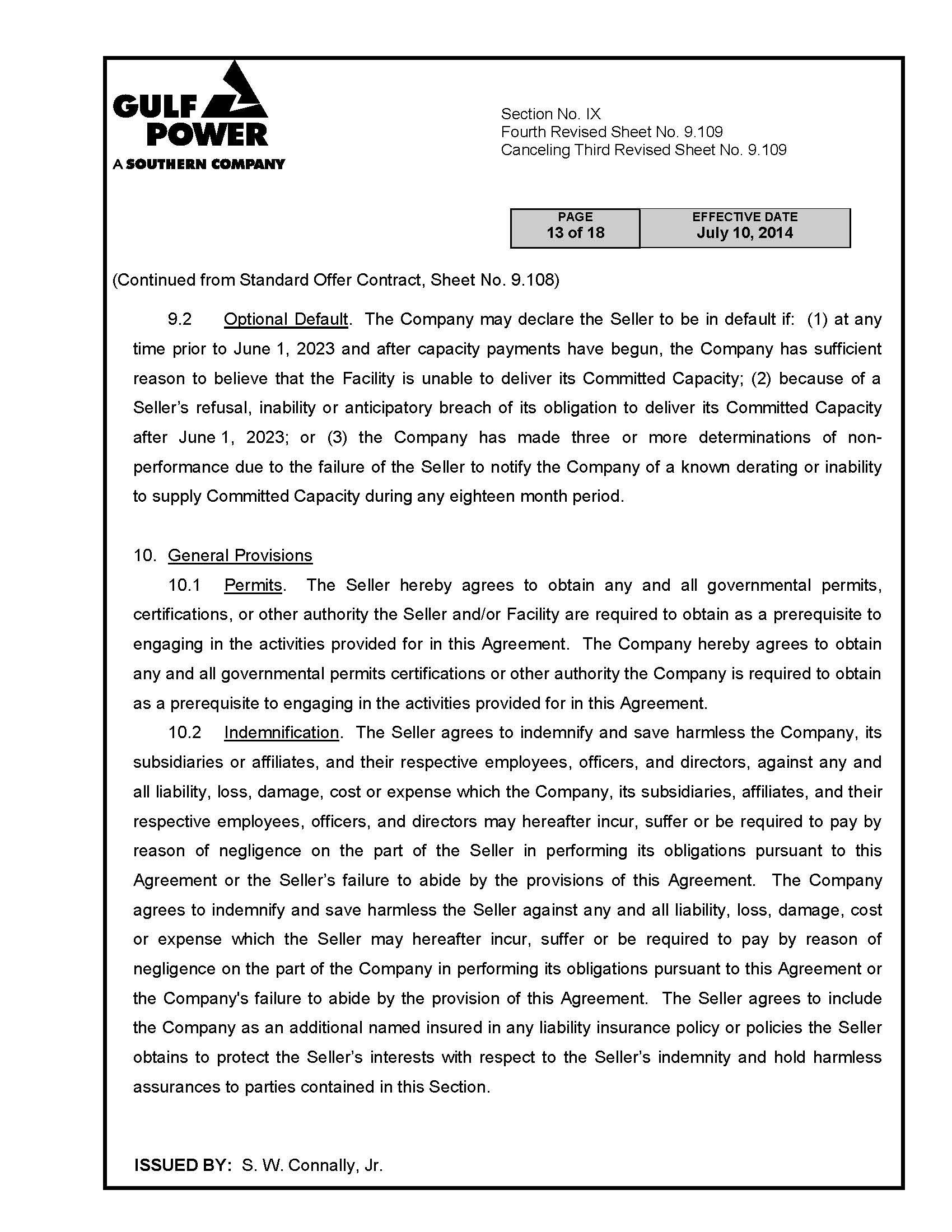 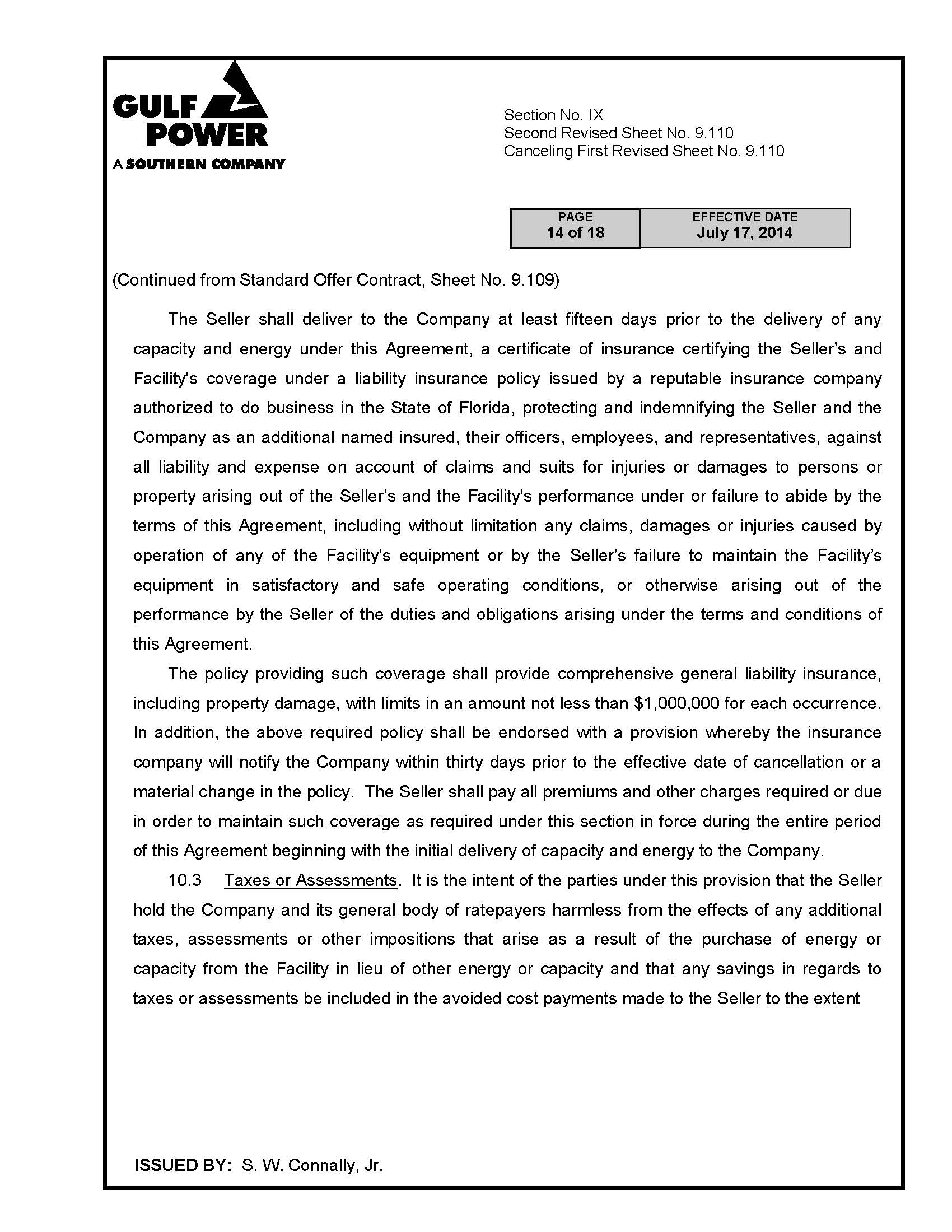 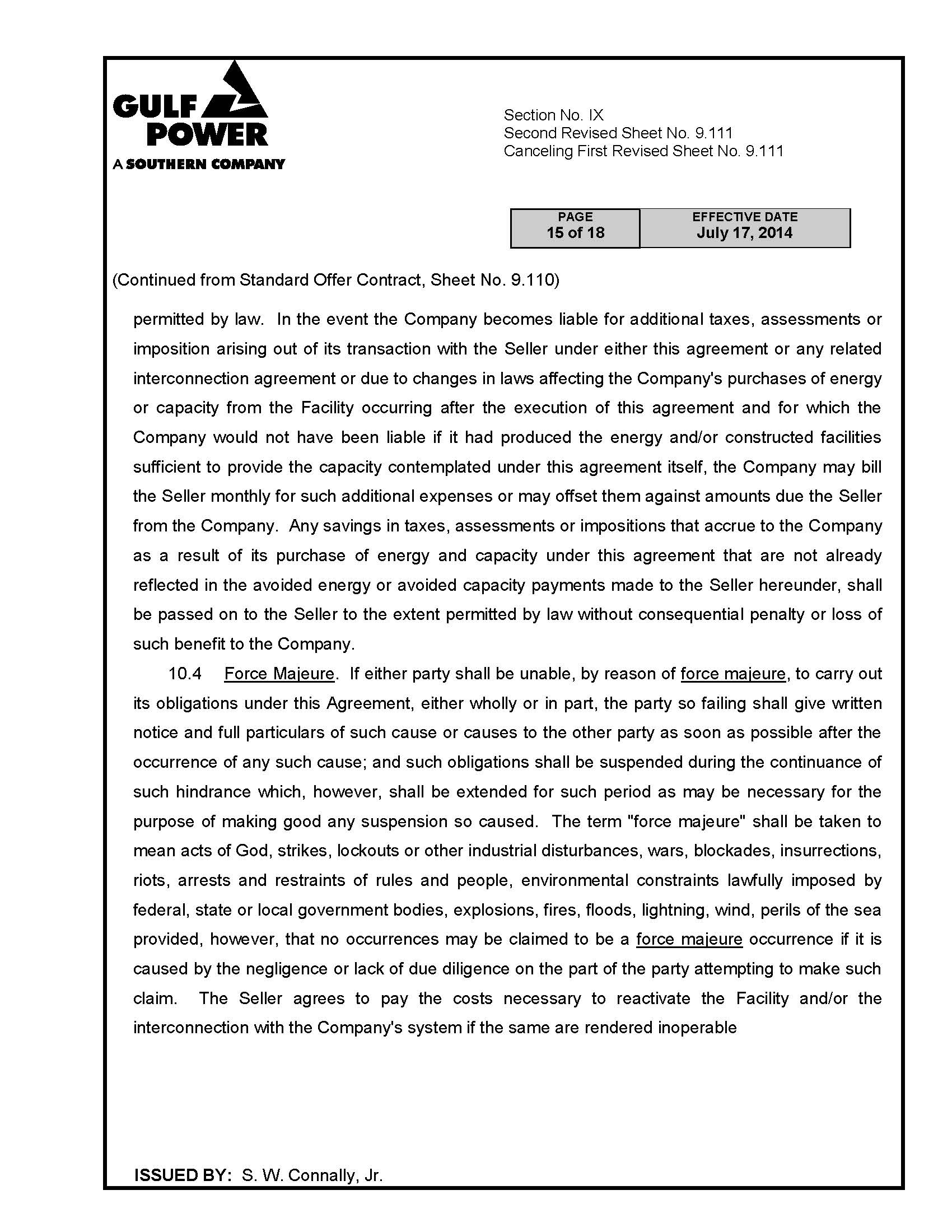 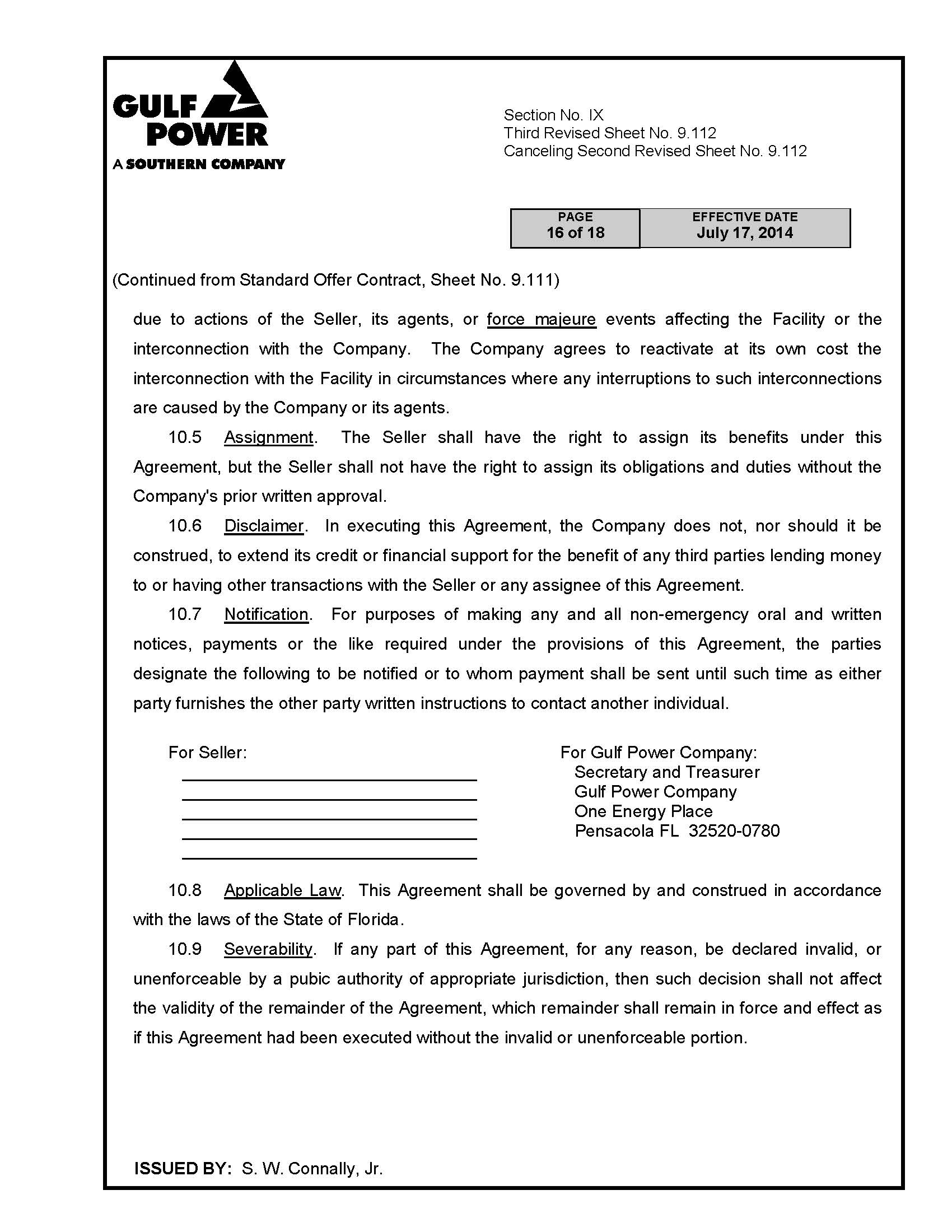 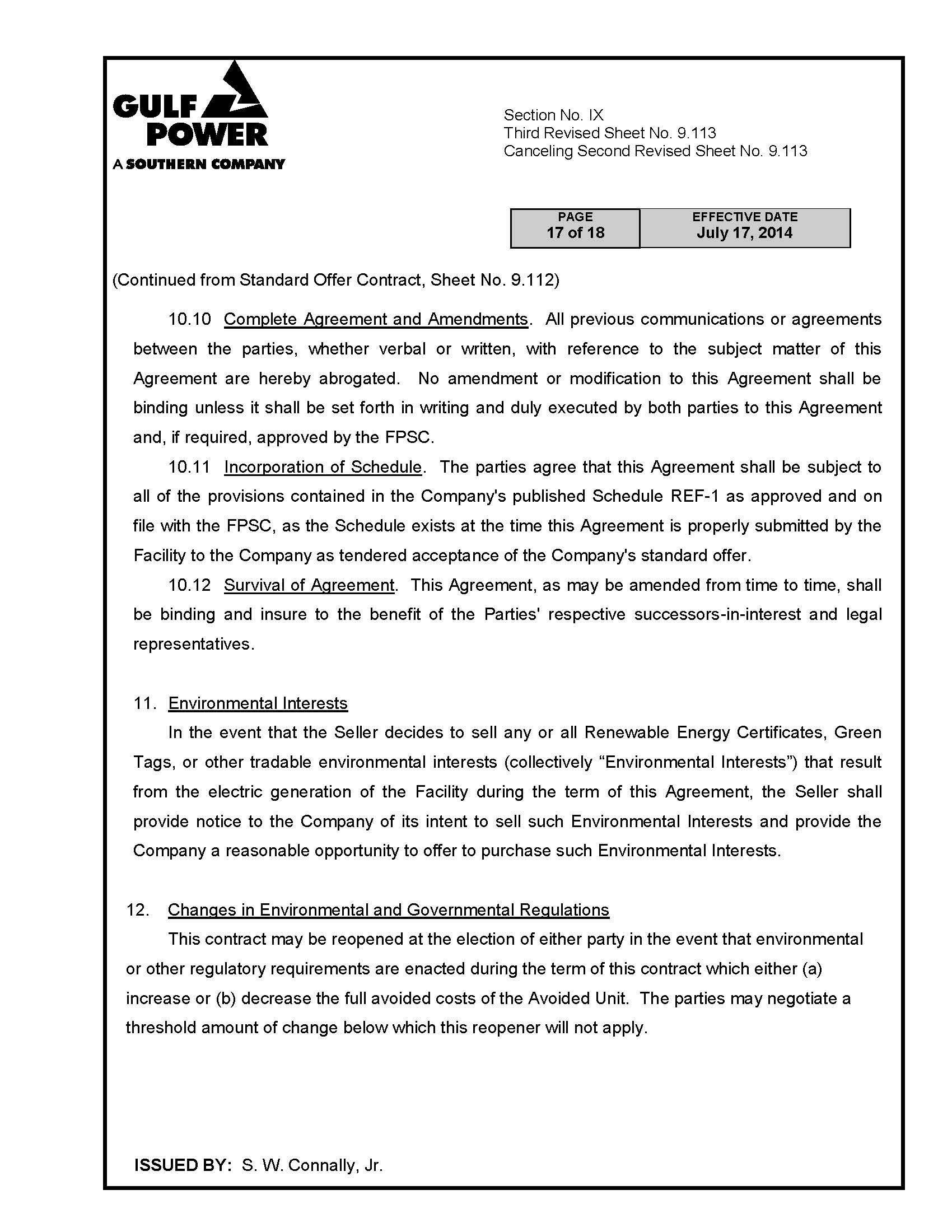 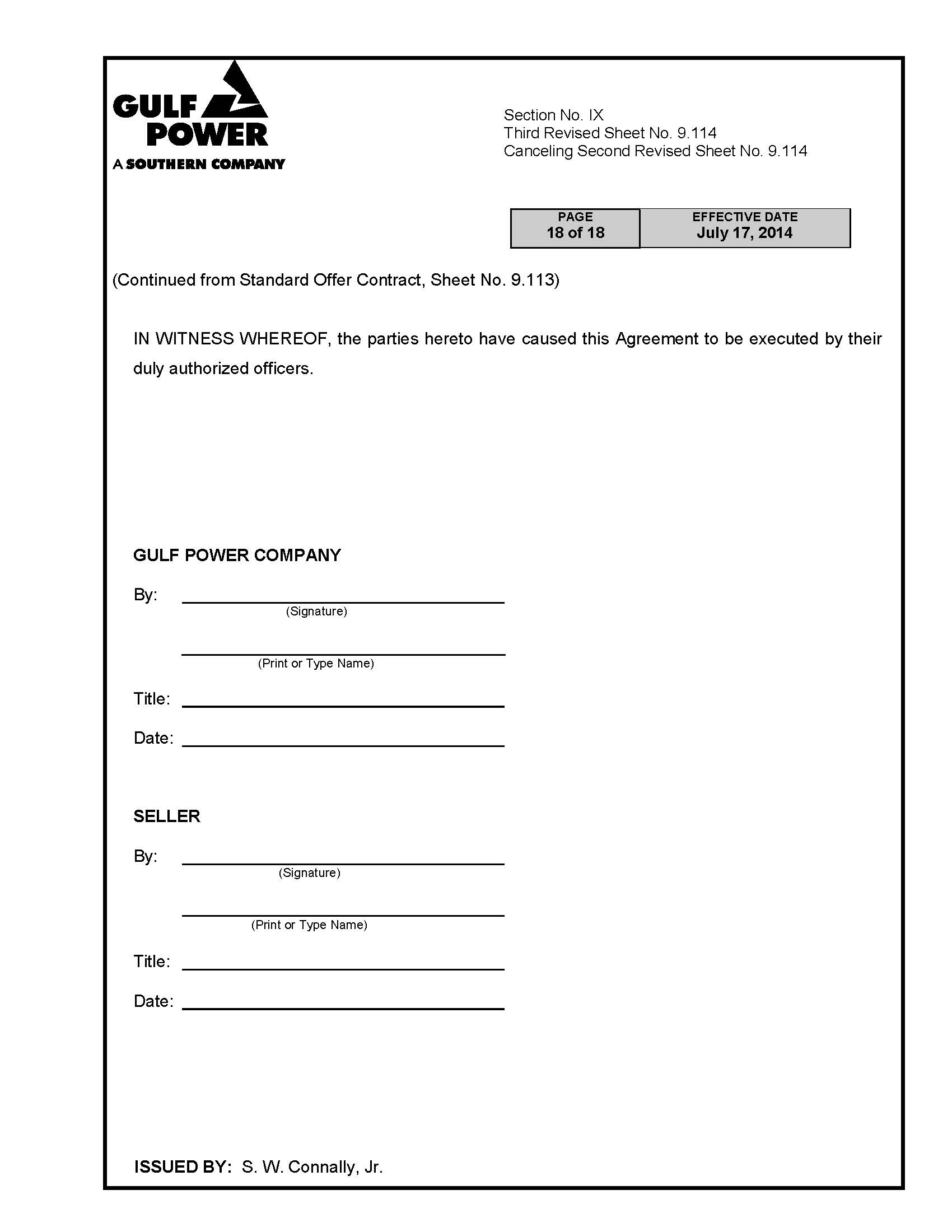 In re: Petition for approval of new standard offer for purchase of firm capacity and energy from renewable energy facilities or small qualifying facilities and approval of tariff schedule REF-1, by Gulf Power Company.DOCKET NO. 20170076-EQORDER NO. PSC-2017-0295-PAA-EQISSUED: August 1, 2017YearEnergy PaymentCapacity Payment (By Type)Capacity Payment (By Type)Capacity Payment (By Type)Capacity Payment (By Type)YearEnergy PaymentNormalLevelizedEarlyEarly LevelizedYear$(000)$(000)$(000)$(000)$(000)2018 11,342 -- 1,556  1,798 2019 12,335 -- 1,598  1,812 2020 12,882 -- 1,642  1,827 2021 13,406 -- 1,686  1,842 2022 13,765 -- 1,732  1,858 2023 14,580  1,593  1,775  1,779  1,875 2024 15,554  2,773  3,058  1,828  1,891 2025 16,277  2,849  3,084  1,877  1,908 2026 16,865  2,926  3,111  1,928  1,926 2027 17,584  3,006  3,139  1,981  1,944 2028 17,907  3,091  3,167  2,035  1,963 2029 18,923  3,174  3,196  2,090  1,982 2030 19,015  3,262  3,225  2,147  2,001 2031 19,490  3,353  3,256  2,205  2,021 2032 20,493  3,444  3,287  2,265  2,042 2033 21,347  3,538  3,320  2,327  2,063 2034 22,337  3,634  3,353  2,390  2,085 2035 23,338  3,733  3,387  2,455  2,108 2036 24,665  3,834  3,422  2,522  2,131 2037 25,792  3,938  3,458  2,591  2,154 Total 357,898  48,147  47,238  40,635  39,232 NPV (2018$) 184,125  21,479  21,479  21,479  21,479 /s/ Carlotta S. StaufferCARLOTTA S. STAUFFERCommission Clerk